                         ПОЯСНИТЕЛЬНАЯ ЗАПИСКА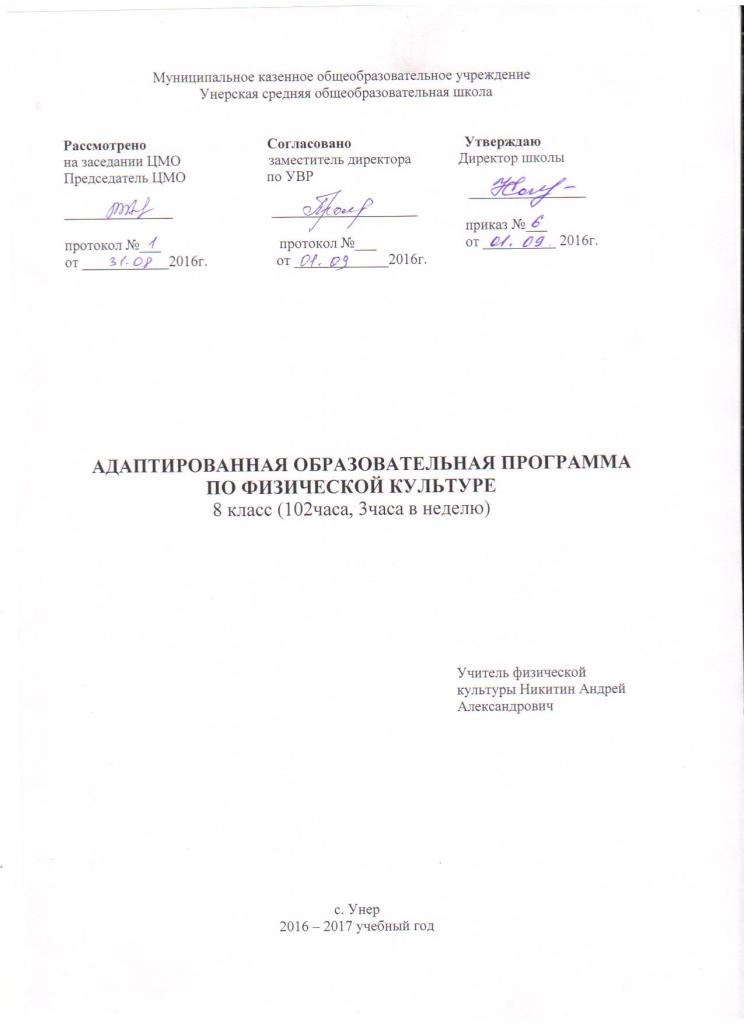   Рабочая программа по физической культуре для 8 класса (коррекция 8 вид)  составлена на основе примерной адаптированной основной общеобразовательной программы для обучающихся с умственной отсталостью (интеллектуальными нарушениями) на основе следующих нормативно-правовых документов:1. Федеральный компонент государственного стандарта (начального общего образования, основного общего образования, среднего (полного) общего образования) по утверждении приказом Минобразования России от 05.03.2004 г. № 1089;2. Федеральный государственный стандарт основного общего образования, утвержден приказом Министерства образования и науки Российской Федерации от 17.12.2010 г. № 1897;3. Закон «Об образовании в Российской Федерации»;          Характерной особенностью детей с недостатками интеллекта является наличие у них разнообразных нарушений психического и физического развития, обусловленных органическим поражением центральной нервной системы различной этиологии, возникающих на разных возрастных этапах индивидуального развития.    У многих учащихся отмечаются нарушения со стороны сердечно-сосудистой, дыхательной, вегетативной, эндокринной систем. Наблюдается слабость миокарда, аритмия; дыхание нарушено по частоте, глубине, ритму; нарушена согласованность дыхательного акта с двигательной нагрузкой. У многих детей замечено отставание в росте, весе от показателей возрастной нормы, непропорциональное телосложение, различные отклонения в осанке.   Двигательная недостаточность учащихся особенно возрастает при выполнении точно дозированных мышечных усилий, перекрестной координации движений. Пространственно- временной организации моторного акта.   Следует отметить, что среди учащихся специальной (коррекционной ) школы   8 вида имеются дети с хорошо развитой моторикой. Это обусловливает необходимость учета и реализации строго дифференцированного и индивидуального подхода к каждому учащемуся при обучении.   Конкретными учебными и коррекционными задачами физического воспитания в школе для детей с нарушением интеллекта являются:          ∙   укрепление здоровья и закаливание организма, формирование осанки;          ∙   формирование и совершенствование разнообразных двигательных умений и                                  навыков, таких , как сила, быстрота, выносливость, ловкость и др;          ∙   коррекция нарушений общего физического развития психомоторики, воспитание культуры санитарно- гигиенических навыков, поддержание устойчивой физической работоспособности на достигнутом уровне;           ∙   формирование познавательных, эстетических, нравственных интересов на материале физической культуры и спорта;                 ∙   воспитание устойчивых морально-волевых качеств: настойчивости, смелости, умения преодолевать трудности;          ∙   содействие военно-патриотической подготовке. Место учебного предмета, курса в учебном планеВ Федеральном базисном учебном плане на предмет физической культуры в  классе выделяется 3 учебных часа в неделю. Общее число часов за год обучения составляет 102 часа.           Программа по физкультуре для 5-9 классов структурно состоит из следующих разделов: гимнастика, легкая атлетика, лыжная (конькобежная) подготовка, игры.          Такое распределение материала позволяет охватить основные направления физкультуры как учебного предмета в школе с учетом климатических условий большинства территорий России. Вместе с тем предлагаемая структура  и содержание разделов не ограничивают учителя физкультуры в том, чтобы дополнить или изменить содержание программы в тех  или иных ее разделах в соответствии  с климатическими особенностями региона, этнонациональными и культурными традициями. Такие изменения могут коснуться раздела «Лыжная подготовка» (для южных регионов) и содержание игр: хоккей на полу, настольный тенис.      В раздел «Гимнастика» включены физические упражнения, которые позволяют корригировать различные звенья опорно-двигательного аппарата, мышечные группы. На занятиях учащиеся должны овладеть доступными им простейшими видами построений. Построения и перестроения трудны для данной категории детей из-за нарушений ориентировки в пространстве.     Упражнения в поднимании и переноске грузов включаются в урок с целью обучения детей навыкам подхода  к предмету с нужной стороны, правильному захвату его для переноски, умениям нести, точно и мягко опускать предметы. Такими предметами могут быть мячи, булавы, гимнастические палки, обручи, скамейки, маты и др.      Раздел «Легкая атлетика» традиционно включает  ходьбу, бег ,прыжки, метание. Занятия легкой атлетикой помогают формированию таких жизненно важных двигательных навыков, как правильная ходьба, бег, прыжки и метание. Обучение элементам легкой атлетики и их совершенствование должны осуществляться на основе развития у детей быстроты, ловкости. Гибкости, силы, выносливости, быстроты реакции.     Особое место в данном разделе уделено метанию, так как при выполнении упражнений в метании у детей развиваются точность, ловкость действий с предметами, глазомер.     Лыжную подготовку в условиях специальной (коррекционной) школы 8 вида рекомендуется проводить с 1 класса, желательно на сдвоенных уроках при температуре до -15 градусах, при несильном ветре (с разрешения врача школы). Занятия лыжами (коньками) позволяют укрепить здоровье детей в зимний период, сократить количество заболеваний, характерных для этого времени года. Кроме того, лыжная подготовка включает весь необходимый комплекс для развития движений, осанки, дыхания, дыхания, координации, моторики и др.     Одним из важнейших разделов программы является раздел «Игры». В него включены подвижные игры, направленные на развитие двигательных и физических навыков детей. Благодаря играм у детей развиваются такие психические свойства, как внимание и внимательность, сообразительность, инициативность. Игры способствуют коллективным действиям, благоприятно сказываются на эмоциональных отношениях детей друг с другом, между группами детей.     Настоящая программа по физической культуре разрабатывалась на основе последних достижений теории и практики общей специальной педагогики и психологии, теории и методики физической культуры, спорта, технологий, укрепляющих здоровье. Учитывалось, что ученики 5-9 классов находятся на предпубертатном и пубертатном этапах развития, поэтому особенно важно принимать необходимые меры по охране здоровья и реализовывать индивидуальный подход, так как разброс в развитии детей и подростков достаточно широкий.       Распределение учебного времени прохождения программного материала по физической культуре (8 класс 8 вид)                               Календарно - тематическое планирование уроковПлановых контрольных работ ____, зачетов _____, тестов ____, л.р. ____  и др.Основы знаний о физической культуре, умения и навыки; приемы закаливания, способы саморегуляции и самоконтроля.Естественные основы.7-8 классы. Опорно-двигательный аппарат и мышечная система, их роль в осуществлении двигательных актов. Значение нервной системы  в управлении движениями и регуляции систем дыхания, кровоснабжения. Роль психических процессов в обучении двигательным действиям и движениям.Социально-психологические основы7-8 классы. Основы обучения и самообучения двигательным действиям, их роль в развитии внимания, памяти и мышления. Совершенствование и самосовершенствование физических способностей, влияние этих процессов на физическое развитие, повышение учебно-трудовой активности и формирование личностно значимых свойств и качеств. Анализ техники физических упражнений, их освоение и выполнение по объяснению. Ведение тетрадей самостоятельных занятий физическими упражнениями, контроля за функциональным состоянием организма и физической подготовленностью.Культурно-исторические основы.7-8 классы. Физическая культура и ее значение в формировании здорового образа жизни современного человека.Приемы закаливания.7-8 классы. Водные процедуры (обтирание, душ), купание в открытых водоемах.Подвижные игры.Волейбол.5-9 классы. Терминология избранной игры. Правила и организация проведения соревнований по волейболу. Техника безопасности при проведении соревнований и занятий. Подготовка места занятий. Помощь в судействе. Организация и проведение подвижных игр и игровых заданий.Баскетбол.5-9 классы. Терминология избранной игры. Правила и организация проведения соревнований по баскетболу. Техника безопасности при проведении соревнований и занятий. Подготовка места занятий. Помощь в судействе. Организация и проведение подвижных игр и игровых заданий.Гимнастика с элементами акробатики.5-7 классы. Значение гимнастических упражнений для сохранения правильной осанки, развитие силовых способностей и гибкости. Страховка во время занятий. Основы выполнения гимнастических упражнений. Легкоатлетические упражнения.5-9 классы. Терминология легкой атлетики. Правила и организация проведения соревнований по легкой атлетике. Техника безопасности при проведении соревнований и занятий. Подготовка места занятий. Помощь в судействе.Лыжная подготовка.5-9 классы. Правила и организация проведения соревнований по лыжным гонкам. Техника безопасности при проведении соревнований и занятий. Помощь в судействе.Демонстрировать.                         Материально-техническое обеспечениеБиблиотечный фонд:Стандарт начального общего образования по физической культуре;Примерные программы по учебному предмету «Физическая культура           (5-9 классы);Рабочие программы по физической культуре;Учебники и пособия, которые входят в предметную линию В.И. Ляха;Методические издания по физической культуре для учителей.Демонстрационный материал:Плакаты методические;Портреты выдающихся спортсменов, деятелей физической культуры, спорта и олимпийского движения.Оборудование:Стенка гимнастическая, бревно гимнастическое напольное, скамейка гимнастическая, перекладина гимнастическая, палки гимнастические, скакалки, маты гимнастические, канат, мячи набивные, мячи малые ( теннисные, резиновые), мячи (футбольные, волейбольные, баскетбольные), планка для прыжков в высоту, стойки для прыжков в высоту, рулетка измерительная, щиты с баскетбольными кольцами, стойки волейбольные, сетка волейбольная, палочки эстафетные, футбольные ворота, аптечка медицинская.№ п/пВид программного материалаКоличество часов (уроков)1Базовая часть751.1Основы занятий о физической культуреВ процессе урока1.2Спортивные игры (волейбол)151.3Спортивные игры (баскетбол)31.4Легкая атлетика211.5Лыжная подготовка181.6Гимнастика с элементами акробатики182Вариативная часть              272.1Баскетбол212.2Лыжная подготовка6Итого102№пункта (§)Кол-во часов№ урокаНаименование разделов и тем урокаНаименование разделов и тем урокаНаименование разделов и тем урокаНаименование разделов и тем урокаВиды учебной деятельностиВиды учебной деятельностиВиды учебной деятельностиВиды учебной деятельностиДата проведения Дата проведения Дата проведения Дата проведения Дата проведения Дата проведения Дата проведения Материально-техническое обеспечениеМатериально-техническое обеспечение№пункта (§)Кол-во часов№ урокаНаименование разделов и тем урокаНаименование разделов и тем урокаНаименование разделов и тем урокаНаименование разделов и тем урокаВиды учебной деятельностиВиды учебной деятельностиВиды учебной деятельностиВиды учебной деятельностипо планупо планупо планупо плануфакти-ческий  факти-ческий  факти-ческий  Материально-техническое обеспечениеМатериально-техническое обеспечение12л/атлетикал/атлетикал/атлетикал/атлетикал/атлетикал/атлетикал/атлетикал/атлетикал/атлетикал/атлетикал/атлетикал/атлетикал/атлетикал/атлетикал/атлетикал/атлетикал/атлетика1                   Тесты                   Тесты                   Тесты                   ТестыЗнать правила ТБ , правильно выполнять основные движения в ходьбе и беге, Бегать с низкого старта, выполнять основные движения в прыжках, правильно приземляться в прыжковую яму, метать различные предметы и мячи на дальность, бегать в равномерном темпе, играть в подвижные игры, прыгать со скакалкой, бегать с максимальной скоростью до 60 м.Знать правила ТБ , правильно выполнять основные движения в ходьбе и беге, Бегать с низкого старта, выполнять основные движения в прыжках, правильно приземляться в прыжковую яму, метать различные предметы и мячи на дальность, бегать в равномерном темпе, играть в подвижные игры, прыгать со скакалкой, бегать с максимальной скоростью до 60 м.Знать правила ТБ , правильно выполнять основные движения в ходьбе и беге, Бегать с низкого старта, выполнять основные движения в прыжках, правильно приземляться в прыжковую яму, метать различные предметы и мячи на дальность, бегать в равномерном темпе, играть в подвижные игры, прыгать со скакалкой, бегать с максимальной скоростью до 60 м.Знать правила ТБ , правильно выполнять основные движения в ходьбе и беге, Бегать с низкого старта, выполнять основные движения в прыжках, правильно приземляться в прыжковую яму, метать различные предметы и мячи на дальность, бегать в равномерном темпе, играть в подвижные игры, прыгать со скакалкой, бегать с максимальной скоростью до 60 м.1- я н. сент.1- я н. сент.1- я н. сент.1- я н. сент.2 Старт из положения лёжа Старт из положения лёжа Старт из положения лёжа Старт из положения лёжаЗнать правила ТБ , правильно выполнять основные движения в ходьбе и беге, Бегать с низкого старта, выполнять основные движения в прыжках, правильно приземляться в прыжковую яму, метать различные предметы и мячи на дальность, бегать в равномерном темпе, играть в подвижные игры, прыгать со скакалкой, бегать с максимальной скоростью до 60 м.Знать правила ТБ , правильно выполнять основные движения в ходьбе и беге, Бегать с низкого старта, выполнять основные движения в прыжках, правильно приземляться в прыжковую яму, метать различные предметы и мячи на дальность, бегать в равномерном темпе, играть в подвижные игры, прыгать со скакалкой, бегать с максимальной скоростью до 60 м.Знать правила ТБ , правильно выполнять основные движения в ходьбе и беге, Бегать с низкого старта, выполнять основные движения в прыжках, правильно приземляться в прыжковую яму, метать различные предметы и мячи на дальность, бегать в равномерном темпе, играть в подвижные игры, прыгать со скакалкой, бегать с максимальной скоростью до 60 м.Знать правила ТБ , правильно выполнять основные движения в ходьбе и беге, Бегать с низкого старта, выполнять основные движения в прыжках, правильно приземляться в прыжковую яму, метать различные предметы и мячи на дальность, бегать в равномерном темпе, играть в подвижные игры, прыгать со скакалкой, бегать с максимальной скоростью до 60 м.1- я н. сент.1- я н. сент.1- я н. сент.1- я н. сент.3Низкий старт.  Бег .Низкий старт.  Бег .Низкий старт.  Бег .Низкий старт.  Бег .Знать правила ТБ , правильно выполнять основные движения в ходьбе и беге, Бегать с низкого старта, выполнять основные движения в прыжках, правильно приземляться в прыжковую яму, метать различные предметы и мячи на дальность, бегать в равномерном темпе, играть в подвижные игры, прыгать со скакалкой, бегать с максимальной скоростью до 60 м.Знать правила ТБ , правильно выполнять основные движения в ходьбе и беге, Бегать с низкого старта, выполнять основные движения в прыжках, правильно приземляться в прыжковую яму, метать различные предметы и мячи на дальность, бегать в равномерном темпе, играть в подвижные игры, прыгать со скакалкой, бегать с максимальной скоростью до 60 м.Знать правила ТБ , правильно выполнять основные движения в ходьбе и беге, Бегать с низкого старта, выполнять основные движения в прыжках, правильно приземляться в прыжковую яму, метать различные предметы и мячи на дальность, бегать в равномерном темпе, играть в подвижные игры, прыгать со скакалкой, бегать с максимальной скоростью до 60 м.Знать правила ТБ , правильно выполнять основные движения в ходьбе и беге, Бегать с низкого старта, выполнять основные движения в прыжках, правильно приземляться в прыжковую яму, метать различные предметы и мячи на дальность, бегать в равномерном темпе, играть в подвижные игры, прыгать со скакалкой, бегать с максимальной скоростью до 60 м.1- я н. сент.1- я н. сент.1- я н. сент.1- я н. сент.4Повторный  бег  2-3   по 100-.Повторный  бег  2-3   по 100-.Повторный  бег  2-3   по 100-.Повторный  бег  2-3   по 100-.Знать правила ТБ , правильно выполнять основные движения в ходьбе и беге, Бегать с низкого старта, выполнять основные движения в прыжках, правильно приземляться в прыжковую яму, метать различные предметы и мячи на дальность, бегать в равномерном темпе, играть в подвижные игры, прыгать со скакалкой, бегать с максимальной скоростью до 60 м.Знать правила ТБ , правильно выполнять основные движения в ходьбе и беге, Бегать с низкого старта, выполнять основные движения в прыжках, правильно приземляться в прыжковую яму, метать различные предметы и мячи на дальность, бегать в равномерном темпе, играть в подвижные игры, прыгать со скакалкой, бегать с максимальной скоростью до 60 м.Знать правила ТБ , правильно выполнять основные движения в ходьбе и беге, Бегать с низкого старта, выполнять основные движения в прыжках, правильно приземляться в прыжковую яму, метать различные предметы и мячи на дальность, бегать в равномерном темпе, играть в подвижные игры, прыгать со скакалкой, бегать с максимальной скоростью до 60 м.Знать правила ТБ , правильно выполнять основные движения в ходьбе и беге, Бегать с низкого старта, выполнять основные движения в прыжках, правильно приземляться в прыжковую яму, метать различные предметы и мячи на дальность, бегать в равномерном темпе, играть в подвижные игры, прыгать со скакалкой, бегать с максимальной скоростью до 60 м.2- я н. сент.2- я н. сент.2- я н. сент.2- я н. сент.5Круговая тренировкаКруговая тренировкаКруговая тренировкаКруговая тренировкаЗнать правила ТБ , правильно выполнять основные движения в ходьбе и беге, Бегать с низкого старта, выполнять основные движения в прыжках, правильно приземляться в прыжковую яму, метать различные предметы и мячи на дальность, бегать в равномерном темпе, играть в подвижные игры, прыгать со скакалкой, бегать с максимальной скоростью до 60 м.Знать правила ТБ , правильно выполнять основные движения в ходьбе и беге, Бегать с низкого старта, выполнять основные движения в прыжках, правильно приземляться в прыжковую яму, метать различные предметы и мячи на дальность, бегать в равномерном темпе, играть в подвижные игры, прыгать со скакалкой, бегать с максимальной скоростью до 60 м.Знать правила ТБ , правильно выполнять основные движения в ходьбе и беге, Бегать с низкого старта, выполнять основные движения в прыжках, правильно приземляться в прыжковую яму, метать различные предметы и мячи на дальность, бегать в равномерном темпе, играть в подвижные игры, прыгать со скакалкой, бегать с максимальной скоростью до 60 м.Знать правила ТБ , правильно выполнять основные движения в ходьбе и беге, Бегать с низкого старта, выполнять основные движения в прыжках, правильно приземляться в прыжковую яму, метать различные предметы и мячи на дальность, бегать в равномерном темпе, играть в подвижные игры, прыгать со скакалкой, бегать с максимальной скоростью до 60 м.2- я н. сент.2- я н. сент.2- я н. сент.2- я н. сент.6Подвижные игрыПодвижные игрыПодвижные игрыПодвижные игрыЗнать правила ТБ , правильно выполнять основные движения в ходьбе и беге, Бегать с низкого старта, выполнять основные движения в прыжках, правильно приземляться в прыжковую яму, метать различные предметы и мячи на дальность, бегать в равномерном темпе, играть в подвижные игры, прыгать со скакалкой, бегать с максимальной скоростью до 60 м.Знать правила ТБ , правильно выполнять основные движения в ходьбе и беге, Бегать с низкого старта, выполнять основные движения в прыжках, правильно приземляться в прыжковую яму, метать различные предметы и мячи на дальность, бегать в равномерном темпе, играть в подвижные игры, прыгать со скакалкой, бегать с максимальной скоростью до 60 м.Знать правила ТБ , правильно выполнять основные движения в ходьбе и беге, Бегать с низкого старта, выполнять основные движения в прыжках, правильно приземляться в прыжковую яму, метать различные предметы и мячи на дальность, бегать в равномерном темпе, играть в подвижные игры, прыгать со скакалкой, бегать с максимальной скоростью до 60 м.Знать правила ТБ , правильно выполнять основные движения в ходьбе и беге, Бегать с низкого старта, выполнять основные движения в прыжках, правильно приземляться в прыжковую яму, метать различные предметы и мячи на дальность, бегать в равномерном темпе, играть в подвижные игры, прыгать со скакалкой, бегать с максимальной скоростью до 60 м.2- я н. сент.2- я н. сент.2- я н. сент.2- я н. сент.7Полоса препятствийПолоса препятствийПолоса препятствийПолоса препятствийЗнать правила ТБ , правильно выполнять основные движения в ходьбе и беге, Бегать с низкого старта, выполнять основные движения в прыжках, правильно приземляться в прыжковую яму, метать различные предметы и мячи на дальность, бегать в равномерном темпе, играть в подвижные игры, прыгать со скакалкой, бегать с максимальной скоростью до 60 м.Знать правила ТБ , правильно выполнять основные движения в ходьбе и беге, Бегать с низкого старта, выполнять основные движения в прыжках, правильно приземляться в прыжковую яму, метать различные предметы и мячи на дальность, бегать в равномерном темпе, играть в подвижные игры, прыгать со скакалкой, бегать с максимальной скоростью до 60 м.Знать правила ТБ , правильно выполнять основные движения в ходьбе и беге, Бегать с низкого старта, выполнять основные движения в прыжках, правильно приземляться в прыжковую яму, метать различные предметы и мячи на дальность, бегать в равномерном темпе, играть в подвижные игры, прыгать со скакалкой, бегать с максимальной скоростью до 60 м.Знать правила ТБ , правильно выполнять основные движения в ходьбе и беге, Бегать с низкого старта, выполнять основные движения в прыжках, правильно приземляться в прыжковую яму, метать различные предметы и мячи на дальность, бегать в равномерном темпе, играть в подвижные игры, прыгать со скакалкой, бегать с максимальной скоростью до 60 м.3- я н. сент.3- я н. сент.3- я н. сент.3- я н. сент.8Подвижные игрыПодвижные игрыПодвижные игрыПодвижные игрыЗнать правила ТБ , правильно выполнять основные движения в ходьбе и беге, Бегать с низкого старта, выполнять основные движения в прыжках, правильно приземляться в прыжковую яму, метать различные предметы и мячи на дальность, бегать в равномерном темпе, играть в подвижные игры, прыгать со скакалкой, бегать с максимальной скоростью до 60 м.Знать правила ТБ , правильно выполнять основные движения в ходьбе и беге, Бегать с низкого старта, выполнять основные движения в прыжках, правильно приземляться в прыжковую яму, метать различные предметы и мячи на дальность, бегать в равномерном темпе, играть в подвижные игры, прыгать со скакалкой, бегать с максимальной скоростью до 60 м.Знать правила ТБ , правильно выполнять основные движения в ходьбе и беге, Бегать с низкого старта, выполнять основные движения в прыжках, правильно приземляться в прыжковую яму, метать различные предметы и мячи на дальность, бегать в равномерном темпе, играть в подвижные игры, прыгать со скакалкой, бегать с максимальной скоростью до 60 м.Знать правила ТБ , правильно выполнять основные движения в ходьбе и беге, Бегать с низкого старта, выполнять основные движения в прыжках, правильно приземляться в прыжковую яму, метать различные предметы и мячи на дальность, бегать в равномерном темпе, играть в подвижные игры, прыгать со скакалкой, бегать с максимальной скоростью до 60 м.3- я н. сент.3- я н. сент.3- я н. сент.3- я н. сент.МячиМячи9Бег 400 м.Бег 400 м.Бег 400 м.Бег 400 м.Знать правила ТБ , правильно выполнять основные движения в ходьбе и беге, Бегать с низкого старта, выполнять основные движения в прыжках, правильно приземляться в прыжковую яму, метать различные предметы и мячи на дальность, бегать в равномерном темпе, играть в подвижные игры, прыгать со скакалкой, бегать с максимальной скоростью до 60 м.Знать правила ТБ , правильно выполнять основные движения в ходьбе и беге, Бегать с низкого старта, выполнять основные движения в прыжках, правильно приземляться в прыжковую яму, метать различные предметы и мячи на дальность, бегать в равномерном темпе, играть в подвижные игры, прыгать со скакалкой, бегать с максимальной скоростью до 60 м.Знать правила ТБ , правильно выполнять основные движения в ходьбе и беге, Бегать с низкого старта, выполнять основные движения в прыжках, правильно приземляться в прыжковую яму, метать различные предметы и мячи на дальность, бегать в равномерном темпе, играть в подвижные игры, прыгать со скакалкой, бегать с максимальной скоростью до 60 м.Знать правила ТБ , правильно выполнять основные движения в ходьбе и беге, Бегать с низкого старта, выполнять основные движения в прыжках, правильно приземляться в прыжковую яму, метать различные предметы и мячи на дальность, бегать в равномерном темпе, играть в подвижные игры, прыгать со скакалкой, бегать с максимальной скоростью до 60 м.3- я н. сент.3- я н. сент.3- я н. сент.3- я н. сент.10Бег 800 м. Метание мячаБег 800 м. Метание мячаБег 800 м. Метание мячаБег 800 м. Метание мячаЗнать правила ТБ , правильно выполнять основные движения в ходьбе и беге, Бегать с низкого старта, выполнять основные движения в прыжках, правильно приземляться в прыжковую яму, метать различные предметы и мячи на дальность, бегать в равномерном темпе, играть в подвижные игры, прыгать со скакалкой, бегать с максимальной скоростью до 60 м.Знать правила ТБ , правильно выполнять основные движения в ходьбе и беге, Бегать с низкого старта, выполнять основные движения в прыжках, правильно приземляться в прыжковую яму, метать различные предметы и мячи на дальность, бегать в равномерном темпе, играть в подвижные игры, прыгать со скакалкой, бегать с максимальной скоростью до 60 м.Знать правила ТБ , правильно выполнять основные движения в ходьбе и беге, Бегать с низкого старта, выполнять основные движения в прыжках, правильно приземляться в прыжковую яму, метать различные предметы и мячи на дальность, бегать в равномерном темпе, играть в подвижные игры, прыгать со скакалкой, бегать с максимальной скоростью до 60 м.Знать правила ТБ , правильно выполнять основные движения в ходьбе и беге, Бегать с низкого старта, выполнять основные движения в прыжках, правильно приземляться в прыжковую яму, метать различные предметы и мячи на дальность, бегать в равномерном темпе, играть в подвижные игры, прыгать со скакалкой, бегать с максимальной скоростью до 60 м.4- я н. сент.4- я н. сент.4- я н. сент.4- я н. сент.11Прыжок в длину  (отталкивание)Прыжок в длину  (отталкивание)Прыжок в длину  (отталкивание)Прыжок в длину  (отталкивание)Знать правила ТБ , правильно выполнять основные движения в ходьбе и беге, Бегать с низкого старта, выполнять основные движения в прыжках, правильно приземляться в прыжковую яму, метать различные предметы и мячи на дальность, бегать в равномерном темпе, играть в подвижные игры, прыгать со скакалкой, бегать с максимальной скоростью до 60 м.Знать правила ТБ , правильно выполнять основные движения в ходьбе и беге, Бегать с низкого старта, выполнять основные движения в прыжках, правильно приземляться в прыжковую яму, метать различные предметы и мячи на дальность, бегать в равномерном темпе, играть в подвижные игры, прыгать со скакалкой, бегать с максимальной скоростью до 60 м.Знать правила ТБ , правильно выполнять основные движения в ходьбе и беге, Бегать с низкого старта, выполнять основные движения в прыжках, правильно приземляться в прыжковую яму, метать различные предметы и мячи на дальность, бегать в равномерном темпе, играть в подвижные игры, прыгать со скакалкой, бегать с максимальной скоростью до 60 м.Знать правила ТБ , правильно выполнять основные движения в ходьбе и беге, Бегать с низкого старта, выполнять основные движения в прыжках, правильно приземляться в прыжковую яму, метать различные предметы и мячи на дальность, бегать в равномерном темпе, играть в подвижные игры, прыгать со скакалкой, бегать с максимальной скоростью до 60 м.4- я н. сент.4- я н. сент.4- я н. сент.4- я н. сент.12Прыжок в длину  Бег 1500 м.Прыжок в длину  Бег 1500 м.Прыжок в длину  Бег 1500 м.Прыжок в длину  Бег 1500 м.Знать правила ТБ , правильно выполнять основные движения в ходьбе и беге, Бегать с низкого старта, выполнять основные движения в прыжках, правильно приземляться в прыжковую яму, метать различные предметы и мячи на дальность, бегать в равномерном темпе, играть в подвижные игры, прыгать со скакалкой, бегать с максимальной скоростью до 60 м.Знать правила ТБ , правильно выполнять основные движения в ходьбе и беге, Бегать с низкого старта, выполнять основные движения в прыжках, правильно приземляться в прыжковую яму, метать различные предметы и мячи на дальность, бегать в равномерном темпе, играть в подвижные игры, прыгать со скакалкой, бегать с максимальной скоростью до 60 м.Знать правила ТБ , правильно выполнять основные движения в ходьбе и беге, Бегать с низкого старта, выполнять основные движения в прыжках, правильно приземляться в прыжковую яму, метать различные предметы и мячи на дальность, бегать в равномерном темпе, играть в подвижные игры, прыгать со скакалкой, бегать с максимальной скоростью до 60 м.Знать правила ТБ , правильно выполнять основные движения в ходьбе и беге, Бегать с низкого старта, выполнять основные движения в прыжках, правильно приземляться в прыжковую яму, метать различные предметы и мячи на дальность, бегать в равномерном темпе, играть в подвижные игры, прыгать со скакалкой, бегать с максимальной скоростью до 60 м.4- я н. сент.4- я н. сент.4- я н. сент.4- я н. сент.12                                           баскетбол                                           баскетбол                                           баскетбол                                           баскетбол                                           баскетбол                                           баскетбол                                           баскетбол                                           баскетбол                                           баскетбол                                           баскетбол                                           баскетбол                                           баскетбол                                           баскетбол13Ведение мяча  Бросок в кольцоВедение мяча  Бросок в кольцоВедение мяча  Бросок в кольцоВедение мяча  Бросок в кольцоИграть в баскетбол по упрощенным правилам, выполнять правильно технические действия в игре, водить мяч, делать различные передачи, бросать в кольцоИграть в баскетбол по упрощенным правилам, выполнять правильно технические действия в игре, водить мяч, делать различные передачи, бросать в кольцоИграть в баскетбол по упрощенным правилам, выполнять правильно технические действия в игре, водить мяч, делать различные передачи, бросать в кольцоИграть в баскетбол по упрощенным правилам, выполнять правильно технические действия в игре, водить мяч, делать различные передачи, бросать в кольцо1-я н. окт.1-я н. окт.1-я н. окт.1-я н. окт.МячиМячи14Ведение мяча с изменением направленияВедение мяча с изменением направленияВедение мяча с изменением направленияВедение мяча с изменением направленияИграть в баскетбол по упрощенным правилам, выполнять правильно технические действия в игре, водить мяч, делать различные передачи, бросать в кольцоИграть в баскетбол по упрощенным правилам, выполнять правильно технические действия в игре, водить мяч, делать различные передачи, бросать в кольцоИграть в баскетбол по упрощенным правилам, выполнять правильно технические действия в игре, водить мяч, делать различные передачи, бросать в кольцоИграть в баскетбол по упрощенным правилам, выполнять правильно технические действия в игре, водить мяч, делать различные передачи, бросать в кольцо1-я н. окт.1-я н. окт.1-я н. окт.1-я н. окт.МячиМячи15Ведение мяча   ПередачаВедение мяча   ПередачаВедение мяча   ПередачаВедение мяча   ПередачаИграть в баскетбол по упрощенным правилам, выполнять правильно технические действия в игре, водить мяч, делать различные передачи, бросать в кольцоИграть в баскетбол по упрощенным правилам, выполнять правильно технические действия в игре, водить мяч, делать различные передачи, бросать в кольцоИграть в баскетбол по упрощенным правилам, выполнять правильно технические действия в игре, водить мяч, делать различные передачи, бросать в кольцоИграть в баскетбол по упрощенным правилам, выполнять правильно технические действия в игре, водить мяч, делать различные передачи, бросать в кольцо1-я н. окт.1-я н. окт.1-я н. окт.1-я н. окт.16Игра в защите, опека игрокаИгра в защите, опека игрокаИгра в защите, опека игрокаИгра в защите, опека игрокаИграть в баскетбол по упрощенным правилам, выполнять правильно технические действия в игре, водить мяч, делать различные передачи, бросать в кольцоИграть в баскетбол по упрощенным правилам, выполнять правильно технические действия в игре, водить мяч, делать различные передачи, бросать в кольцоИграть в баскетбол по упрощенным правилам, выполнять правильно технические действия в игре, водить мяч, делать различные передачи, бросать в кольцоИграть в баскетбол по упрощенным правилам, выполнять правильно технические действия в игре, водить мяч, делать различные передачи, бросать в кольцо2- я н. окт.2- я н. окт.2- я н. окт.2- я н. окт.       Мячи       Мячи17Вырывание и выбиваниеВырывание и выбиваниеВырывание и выбиваниеВырывание и выбиваниеИграть в баскетбол по упрощенным правилам, выполнять правильно технические действия в игре, водить мяч, делать различные передачи, бросать в кольцоИграть в баскетбол по упрощенным правилам, выполнять правильно технические действия в игре, водить мяч, делать различные передачи, бросать в кольцоИграть в баскетбол по упрощенным правилам, выполнять правильно технические действия в игре, водить мяч, делать различные передачи, бросать в кольцоИграть в баскетбол по упрощенным правилам, выполнять правильно технические действия в игре, водить мяч, делать различные передачи, бросать в кольцо2-я н. окт.2-я н. окт.2-я н. окт.2-я н. окт.       Мячи       Мячи18Броски по кольцу после веденияБроски по кольцу после веденияБроски по кольцу после веденияБроски по кольцу после веденияИграть в баскетбол по упрощенным правилам, выполнять правильно технические действия в игре, водить мяч, делать различные передачи, бросать в кольцоИграть в баскетбол по упрощенным правилам, выполнять правильно технические действия в игре, водить мяч, делать различные передачи, бросать в кольцоИграть в баскетбол по упрощенным правилам, выполнять правильно технические действия в игре, водить мяч, делать различные передачи, бросать в кольцоИграть в баскетбол по упрощенным правилам, выполнять правильно технические действия в игре, водить мяч, делать различные передачи, бросать в кольцо2-я н. окт.2-я н. окт.2-я н. окт.2-я н. окт.       Мячи       Мячи19Передача мяча в движенииПередача мяча в движенииПередача мяча в движенииПередача мяча в движенииИграть в баскетбол по упрощенным правилам, выполнять правильно технические действия в игре, водить мяч, делать различные передачи, бросать в кольцоИграть в баскетбол по упрощенным правилам, выполнять правильно технические действия в игре, водить мяч, делать различные передачи, бросать в кольцоИграть в баскетбол по упрощенным правилам, выполнять правильно технические действия в игре, водить мяч, делать различные передачи, бросать в кольцоИграть в баскетбол по упрощенным правилам, выполнять правильно технические действия в игре, водить мяч, делать различные передачи, бросать в кольцо3- я н. окт.3- я н. окт.3- я н. окт.3- я н. окт.       Мячи           Мячи    20Штрафной бросокШтрафной бросокШтрафной бросокШтрафной бросокИграть в баскетбол по упрощенным правилам, выполнять правильно технические действия в игре, водить мяч, делать различные передачи, бросать в кольцоИграть в баскетбол по упрощенным правилам, выполнять правильно технические действия в игре, водить мяч, делать различные передачи, бросать в кольцоИграть в баскетбол по упрощенным правилам, выполнять правильно технические действия в игре, водить мяч, делать различные передачи, бросать в кольцоИграть в баскетбол по упрощенным правилам, выполнять правильно технические действия в игре, водить мяч, делать различные передачи, бросать в кольцо3- я н. окт.3- я н. окт.3- я н. окт.3- я н. окт.       Мячи           Мячи    21Ведение мяча   Штрафной бросокВедение мяча   Штрафной бросокВедение мяча   Штрафной бросокВедение мяча   Штрафной бросокИграть в баскетбол по упрощенным правилам, выполнять правильно технические действия в игре, водить мяч, делать различные передачи, бросать в кольцоИграть в баскетбол по упрощенным правилам, выполнять правильно технические действия в игре, водить мяч, делать различные передачи, бросать в кольцоИграть в баскетбол по упрощенным правилам, выполнять правильно технические действия в игре, водить мяч, делать различные передачи, бросать в кольцоИграть в баскетбол по упрощенным правилам, выполнять правильно технические действия в игре, водить мяч, делать различные передачи, бросать в кольцо3- я н. окт.3- я н. окт.3- я н. окт.3- я н. окт.       Мячи           Мячи    22Бросок в движении после ловлиБросок в движении после ловлиБросок в движении после ловлиБросок в движении после ловлиИграть в баскетбол по упрощенным правилам, выполнять правильно технические действия в игре, водить мяч, делать различные передачи, бросать в кольцоИграть в баскетбол по упрощенным правилам, выполнять правильно технические действия в игре, водить мяч, делать различные передачи, бросать в кольцоИграть в баскетбол по упрощенным правилам, выполнять правильно технические действия в игре, водить мяч, делать различные передачи, бросать в кольцоИграть в баскетбол по упрощенным правилам, выполнять правильно технические действия в игре, водить мяч, делать различные передачи, бросать в кольцо4- я н. окт.4- я н. окт.4- я н. окт.4- я н. окт.        Мячи            Мячи    23Передача на месте при встречном движенииПередача на месте при встречном движенииПередача на месте при встречном движенииПередача на месте при встречном движенииИграть в баскетбол по упрощенным правилам, выполнять правильно технические действия в игре, водить мяч, делать различные передачи, бросать в кольцоИграть в баскетбол по упрощенным правилам, выполнять правильно технические действия в игре, водить мяч, делать различные передачи, бросать в кольцоИграть в баскетбол по упрощенным правилам, выполнять правильно технические действия в игре, водить мяч, делать различные передачи, бросать в кольцоИграть в баскетбол по упрощенным правилам, выполнять правильно технические действия в игре, водить мяч, делать различные передачи, бросать в кольцо4- я н. окт.4- я н. окт.4- я н. окт.4- я н. окт.        Мячи            Мячи    24Броски по кольцу после веденияБроски по кольцу после веденияБроски по кольцу после веденияБроски по кольцу после веденияИграть в баскетбол по упрощенным правилам, выполнять правильно технические действия в игре, водить мяч, делать различные передачи, бросать в кольцоИграть в баскетбол по упрощенным правилам, выполнять правильно технические действия в игре, водить мяч, делать различные передачи, бросать в кольцоИграть в баскетбол по упрощенным правилам, выполнять правильно технические действия в игре, водить мяч, делать различные передачи, бросать в кольцоИграть в баскетбол по упрощенным правилам, выполнять правильно технические действия в игре, водить мяч, делать различные передачи, бросать в кольцо4- я н. окт.4- я н. окт.4- я н. окт.4- я н. окт.        Мячи            Мячи    9Гимнастика с элементами акробатикиГимнастика с элементами акробатикиГимнастика с элементами акробатикиГимнастика с элементами акробатикиГимнастика с элементами акробатикиГимнастика с элементами акробатикиГимнастика с элементами акробатикиГимнастика с элементами акробатикиГимнастика с элементами акробатикиГимнастика с элементами акробатикиГимнастика с элементами акробатикиГимнастика с элементами акробатикиГимнастика с элементами акробатикиГимнастика с элементами акробатики2525Кувырок назад в полушпагатКувырок назад в полушпагатКувырок назад в полушпагатКувырок назад в полушпагатВыполнять комбинацию из разученных элементов, Строевые упражнения, выполнять опорный прыжок, выполнять кувырки, стойку на лопатках, лазать по канату, прыгать со скакалкой, комбинация на перекладинеВыполнять комбинацию из разученных элементов, Строевые упражнения, выполнять опорный прыжок, выполнять кувырки, стойку на лопатках, лазать по канату, прыгать со скакалкой, комбинация на перекладинеВыполнять комбинацию из разученных элементов, Строевые упражнения, выполнять опорный прыжок, выполнять кувырки, стойку на лопатках, лазать по канату, прыгать со скакалкой, комбинация на перекладинеВыполнять комбинацию из разученных элементов, Строевые упражнения, выполнять опорный прыжок, выполнять кувырки, стойку на лопатках, лазать по канату, прыгать со скакалкой, комбинация на перекладине5- я н. окт5- я н. окт5- я н. окт5- я н. октМатыМаты2626Лазание по канатуЛазание по канатуЛазание по канатуЛазание по канатуВыполнять комбинацию из разученных элементов, Строевые упражнения, выполнять опорный прыжок, выполнять кувырки, стойку на лопатках, лазать по канату, прыгать со скакалкой, комбинация на перекладинеВыполнять комбинацию из разученных элементов, Строевые упражнения, выполнять опорный прыжок, выполнять кувырки, стойку на лопатках, лазать по канату, прыгать со скакалкой, комбинация на перекладинеВыполнять комбинацию из разученных элементов, Строевые упражнения, выполнять опорный прыжок, выполнять кувырки, стойку на лопатках, лазать по канату, прыгать со скакалкой, комбинация на перекладинеВыполнять комбинацию из разученных элементов, Строевые упражнения, выполнять опорный прыжок, выполнять кувырки, стойку на лопатках, лазать по канату, прыгать со скакалкой, комбинация на перекладине2- я н. нояб.2- я н. нояб.2- я н. нояб.2- я н. нояб.МатыМаты2727Опорный прыжок через козла в длинуОпорный прыжок через козла в длинуОпорный прыжок через козла в длинуОпорный прыжок через козла в длинуВыполнять комбинацию из разученных элементов, Строевые упражнения, выполнять опорный прыжок, выполнять кувырки, стойку на лопатках, лазать по канату, прыгать со скакалкой, комбинация на перекладинеВыполнять комбинацию из разученных элементов, Строевые упражнения, выполнять опорный прыжок, выполнять кувырки, стойку на лопатках, лазать по канату, прыгать со скакалкой, комбинация на перекладинеВыполнять комбинацию из разученных элементов, Строевые упражнения, выполнять опорный прыжок, выполнять кувырки, стойку на лопатках, лазать по канату, прыгать со скакалкой, комбинация на перекладинеВыполнять комбинацию из разученных элементов, Строевые упражнения, выполнять опорный прыжок, выполнять кувырки, стойку на лопатках, лазать по канату, прыгать со скакалкой, комбинация на перекладине2- я н. нояб.2- я н. нояб.2- я н. нояб.2- я н. нояб.МатыМаты2828Стойка на голове и рукахСтойка на голове и рукахСтойка на голове и рукахСтойка на голове и рукахВыполнять комбинацию из разученных элементов, Строевые упражнения, выполнять опорный прыжок, выполнять кувырки, стойку на лопатках, лазать по канату, прыгать со скакалкой, комбинация на перекладинеВыполнять комбинацию из разученных элементов, Строевые упражнения, выполнять опорный прыжок, выполнять кувырки, стойку на лопатках, лазать по канату, прыгать со скакалкой, комбинация на перекладинеВыполнять комбинацию из разученных элементов, Строевые упражнения, выполнять опорный прыжок, выполнять кувырки, стойку на лопатках, лазать по канату, прыгать со скакалкой, комбинация на перекладинеВыполнять комбинацию из разученных элементов, Строевые упражнения, выполнять опорный прыжок, выполнять кувырки, стойку на лопатках, лазать по канату, прыгать со скакалкой, комбинация на перекладине2- я н. нояб2- я н. нояб2- я н. нояб2- я н. нояб         Маты             Маты    2929Кувырок вперёдКувырок вперёдКувырок вперёдКувырок вперёдВыполнять комбинацию из разученных элементов, Строевые упражнения, выполнять опорный прыжок, выполнять кувырки, стойку на лопатках, лазать по канату, прыгать со скакалкой, комбинация на перекладинеВыполнять комбинацию из разученных элементов, Строевые упражнения, выполнять опорный прыжок, выполнять кувырки, стойку на лопатках, лазать по канату, прыгать со скакалкой, комбинация на перекладинеВыполнять комбинацию из разученных элементов, Строевые упражнения, выполнять опорный прыжок, выполнять кувырки, стойку на лопатках, лазать по канату, прыгать со скакалкой, комбинация на перекладинеВыполнять комбинацию из разученных элементов, Строевые упражнения, выполнять опорный прыжок, выполнять кувырки, стойку на лопатках, лазать по канату, прыгать со скакалкой, комбинация на перекладине3- я н. нояб..3- я н. нояб..3- я н. нояб..3- я н. нояб..         Маты             Маты    3030Кувырок вперёд в стойку на лопаткахКувырок вперёд в стойку на лопаткахКувырок вперёд в стойку на лопаткахКувырок вперёд в стойку на лопаткахВыполнять комбинацию из разученных элементов, Строевые упражнения, выполнять опорный прыжок, выполнять кувырки, стойку на лопатках, лазать по канату, прыгать со скакалкой, комбинация на перекладинеВыполнять комбинацию из разученных элементов, Строевые упражнения, выполнять опорный прыжок, выполнять кувырки, стойку на лопатках, лазать по канату, прыгать со скакалкой, комбинация на перекладинеВыполнять комбинацию из разученных элементов, Строевые упражнения, выполнять опорный прыжок, выполнять кувырки, стойку на лопатках, лазать по канату, прыгать со скакалкой, комбинация на перекладинеВыполнять комбинацию из разученных элементов, Строевые упражнения, выполнять опорный прыжок, выполнять кувырки, стойку на лопатках, лазать по канату, прыгать со скакалкой, комбинация на перекладине3- я н. нояб.3- я н. нояб.3- я н. нояб.3- я н. нояб.         Маты             Маты    3131Опорный прыжок через коня бокомОпорный прыжок через коня бокомОпорный прыжок через коня бокомОпорный прыжок через коня бокомВыполнять комбинацию из разученных элементов, Строевые упражнения, выполнять опорный прыжок, выполнять кувырки, стойку на лопатках, лазать по канату, прыгать со скакалкой, комбинация на перекладинеВыполнять комбинацию из разученных элементов, Строевые упражнения, выполнять опорный прыжок, выполнять кувырки, стойку на лопатках, лазать по канату, прыгать со скакалкой, комбинация на перекладинеВыполнять комбинацию из разученных элементов, Строевые упражнения, выполнять опорный прыжок, выполнять кувырки, стойку на лопатках, лазать по канату, прыгать со скакалкой, комбинация на перекладинеВыполнять комбинацию из разученных элементов, Строевые упражнения, выполнять опорный прыжок, выполнять кувырки, стойку на лопатках, лазать по канату, прыгать со скакалкой, комбинация на перекладине3- я н. нояб.3- я н. нояб.3- я н. нояб.3- я н. нояб.МатыМаты3232Полоса препятствийПолоса препятствийПолоса препятствийПолоса препятствийВыполнять комбинацию из разученных элементов, Строевые упражнения, выполнять опорный прыжок, выполнять кувырки, стойку на лопатках, лазать по канату, прыгать со скакалкой, комбинация на перекладинеВыполнять комбинацию из разученных элементов, Строевые упражнения, выполнять опорный прыжок, выполнять кувырки, стойку на лопатках, лазать по канату, прыгать со скакалкой, комбинация на перекладинеВыполнять комбинацию из разученных элементов, Строевые упражнения, выполнять опорный прыжок, выполнять кувырки, стойку на лопатках, лазать по канату, прыгать со скакалкой, комбинация на перекладинеВыполнять комбинацию из разученных элементов, Строевые упражнения, выполнять опорный прыжок, выполнять кувырки, стойку на лопатках, лазать по канату, прыгать со скакалкой, комбинация на перекладине4- я н. нояб.4- я н. нояб.4- я н. нояб.4- я н. нояб.МатыМаты3333Соединение из 2-3 элементовСоединение из 2-3 элементовСоединение из 2-3 элементовСоединение из 2-3 элементовВыполнять комбинацию из разученных элементов, Строевые упражнения, выполнять опорный прыжок, выполнять кувырки, стойку на лопатках, лазать по канату, прыгать со скакалкой, комбинация на перекладинеВыполнять комбинацию из разученных элементов, Строевые упражнения, выполнять опорный прыжок, выполнять кувырки, стойку на лопатках, лазать по канату, прыгать со скакалкой, комбинация на перекладинеВыполнять комбинацию из разученных элементов, Строевые упражнения, выполнять опорный прыжок, выполнять кувырки, стойку на лопатках, лазать по канату, прыгать со скакалкой, комбинация на перекладинеВыполнять комбинацию из разученных элементов, Строевые упражнения, выполнять опорный прыжок, выполнять кувырки, стойку на лопатках, лазать по канату, прыгать со скакалкой, комбинация на перекладине4- я н. нояб.4- я н. нояб.4- я н. нояб.4- я н. нояб.МатыМаты15волейболволейболволейболволейболволейболволейболволейболволейболволейболволейболволейболволейболволейболволейбол3434Передача мяча сверху и снизуПередача мяча сверху и снизуПередача мяча сверху и снизуПередача мяча сверху и снизуИграть в волейбол по упрощенными правилам, применять в игре технические приемы, выполнять передачу сверху, нижнюю прямую подачу, прием снизу, нападающий, верхняя прямая подачаИграть в волейбол по упрощенными правилам, применять в игре технические приемы, выполнять передачу сверху, нижнюю прямую подачу, прием снизу, нападающий, верхняя прямая подачаИграть в волейбол по упрощенными правилам, применять в игре технические приемы, выполнять передачу сверху, нижнюю прямую подачу, прием снизу, нападающий, верхняя прямая подачаИграть в волейбол по упрощенными правилам, применять в игре технические приемы, выполнять передачу сверху, нижнюю прямую подачу, прием снизу, нападающий, верхняя прямая подача4- я н. нояб.4- я н. нояб.4- я н. нояб.4- я н. нояб.3535Приём мяча сверху через сеткуПриём мяча сверху через сеткуПриём мяча сверху через сеткуПриём мяча сверху через сеткуИграть в волейбол по упрощенными правилам, применять в игре технические приемы, выполнять передачу сверху, нижнюю прямую подачу, прием снизу, нападающий, верхняя прямая подачаИграть в волейбол по упрощенными правилам, применять в игре технические приемы, выполнять передачу сверху, нижнюю прямую подачу, прием снизу, нападающий, верхняя прямая подачаИграть в волейбол по упрощенными правилам, применять в игре технические приемы, выполнять передачу сверху, нижнюю прямую подачу, прием снизу, нападающий, верхняя прямая подачаИграть в волейбол по упрощенными правилам, применять в игре технические приемы, выполнять передачу сверху, нижнюю прямую подачу, прием снизу, нападающий, верхняя прямая подача5- я н. нояб.5- я н. нояб.5- я н. нояб.5- я н. нояб.3636Верхняя передача мячаВерхняя передача мячаВерхняя передача мячаВерхняя передача мячаИграть в волейбол по упрощенными правилам, применять в игре технические приемы, выполнять передачу сверху, нижнюю прямую подачу, прием снизу, нападающий, верхняя прямая подачаИграть в волейбол по упрощенными правилам, применять в игре технические приемы, выполнять передачу сверху, нижнюю прямую подачу, прием снизу, нападающий, верхняя прямая подачаИграть в волейбол по упрощенными правилам, применять в игре технические приемы, выполнять передачу сверху, нижнюю прямую подачу, прием снизу, нападающий, верхняя прямая подачаИграть в волейбол по упрощенными правилам, применять в игре технические приемы, выполнять передачу сверху, нижнюю прямую подачу, прием снизу, нападающий, верхняя прямая подача5- я н. нояб.5- я н. нояб.5- я н. нояб.5- я н. нояб.3737Передача мяча сверхуПередача мяча сверхуПередача мяча сверхуПередача мяча сверхуИграть в волейбол по упрощенными правилам, применять в игре технические приемы, выполнять передачу сверху, нижнюю прямую подачу, прием снизу, нападающий, верхняя прямая подачаИграть в волейбол по упрощенными правилам, применять в игре технические приемы, выполнять передачу сверху, нижнюю прямую подачу, прием снизу, нападающий, верхняя прямая подачаИграть в волейбол по упрощенными правилам, применять в игре технические приемы, выполнять передачу сверху, нижнюю прямую подачу, прием снизу, нападающий, верхняя прямая подачаИграть в волейбол по упрощенными правилам, применять в игре технические приемы, выполнять передачу сверху, нижнюю прямую подачу, прием снизу, нападающий, верхняя прямая подача1- я н. дек.1- я н. дек.1- я н. дек.1- я н. дек.         Мячи             Мячи    3838Игра по упрощенным правиламИгра по упрощенным правиламИгра по упрощенным правиламИгра по упрощенным правиламИграть в волейбол по упрощенными правилам, применять в игре технические приемы, выполнять передачу сверху, нижнюю прямую подачу, прием снизу, нападающий, верхняя прямая подачаИграть в волейбол по упрощенными правилам, применять в игре технические приемы, выполнять передачу сверху, нижнюю прямую подачу, прием снизу, нападающий, верхняя прямая подачаИграть в волейбол по упрощенными правилам, применять в игре технические приемы, выполнять передачу сверху, нижнюю прямую подачу, прием снизу, нападающий, верхняя прямая подачаИграть в волейбол по упрощенными правилам, применять в игре технические приемы, выполнять передачу сверху, нижнюю прямую подачу, прием снизу, нападающий, верхняя прямая подача1- я н. дек.1- я н. дек.1- я н. дек.1- я н. дек.         Мячи             Мячи    3939Приём мяча снизуПриём мяча снизуПриём мяча снизуПриём мяча снизуИграть в волейбол по упрощенными правилам, применять в игре технические приемы, выполнять передачу сверху, нижнюю прямую подачу, прием снизу, нападающий, верхняя прямая подачаИграть в волейбол по упрощенными правилам, применять в игре технические приемы, выполнять передачу сверху, нижнюю прямую подачу, прием снизу, нападающий, верхняя прямая подачаИграть в волейбол по упрощенными правилам, применять в игре технические приемы, выполнять передачу сверху, нижнюю прямую подачу, прием снизу, нападающий, верхняя прямая подачаИграть в волейбол по упрощенными правилам, применять в игре технические приемы, выполнять передачу сверху, нижнюю прямую подачу, прием снизу, нападающий, верхняя прямая подача1- я н. дек.1- я н. дек.1- я н. дек.1- я н. дек.         Мячи             Мячи    4040Приём мяча сверху через сеткуПриём мяча сверху через сеткуПриём мяча сверху через сеткуПриём мяча сверху через сеткуИграть в волейбол по упрощенными правилам, применять в игре технические приемы, выполнять передачу сверху, нижнюю прямую подачу, прием снизу, нападающий, верхняя прямая подачаИграть в волейбол по упрощенными правилам, применять в игре технические приемы, выполнять передачу сверху, нижнюю прямую подачу, прием снизу, нападающий, верхняя прямая подачаИграть в волейбол по упрощенными правилам, применять в игре технические приемы, выполнять передачу сверху, нижнюю прямую подачу, прием снизу, нападающий, верхняя прямая подачаИграть в волейбол по упрощенными правилам, применять в игре технические приемы, выполнять передачу сверху, нижнюю прямую подачу, прием снизу, нападающий, верхняя прямая подача2- я н. дек.2- я н. дек.2- я н. дек.2- я н. дек.         Мячи               Мячи      4141Нижняя прямая подача    Приём мяча снизуНижняя прямая подача    Приём мяча снизуНижняя прямая подача    Приём мяча снизуНижняя прямая подача    Приём мяча снизуИграть в волейбол по упрощенными правилам, применять в игре технические приемы, выполнять передачу сверху, нижнюю прямую подачу, прием снизу, нападающий, верхняя прямая подачаИграть в волейбол по упрощенными правилам, применять в игре технические приемы, выполнять передачу сверху, нижнюю прямую подачу, прием снизу, нападающий, верхняя прямая подачаИграть в волейбол по упрощенными правилам, применять в игре технические приемы, выполнять передачу сверху, нижнюю прямую подачу, прием снизу, нападающий, верхняя прямая подачаИграть в волейбол по упрощенными правилам, применять в игре технические приемы, выполнять передачу сверху, нижнюю прямую подачу, прием снизу, нападающий, верхняя прямая подача2- я н. дек.2- я н. дек.2- я н. дек.2- я н. дек.         Мячи             Мячи    4242Приём мяча снизу после подачиПриём мяча снизу после подачиПриём мяча снизу после подачиПриём мяча снизу после подачиИграть в волейбол по упрощенными правилам, применять в игре технические приемы, выполнять передачу сверху, нижнюю прямую подачу, прием снизу, нападающий, верхняя прямая подачаИграть в волейбол по упрощенными правилам, применять в игре технические приемы, выполнять передачу сверху, нижнюю прямую подачу, прием снизу, нападающий, верхняя прямая подачаИграть в волейбол по упрощенными правилам, применять в игре технические приемы, выполнять передачу сверху, нижнюю прямую подачу, прием снизу, нападающий, верхняя прямая подачаИграть в волейбол по упрощенными правилам, применять в игре технические приемы, выполнять передачу сверху, нижнюю прямую подачу, прием снизу, нападающий, верхняя прямая подача2- я н. дек.2- я н. дек.2- я н. дек.2- я н. дек.         Мячи             Мячи    4343Нижняя прямая подача с 4-6 м.Нижняя прямая подача с 4-6 м.Нижняя прямая подача с 4-6 м.Нижняя прямая подача с 4-6 м.Играть в волейбол по упрощенными правилам, применять в игре технические приемы, выполнять передачу сверху, нижнюю прямую подачу, прием снизу, нападающий, верхняя прямая подачаИграть в волейбол по упрощенными правилам, применять в игре технические приемы, выполнять передачу сверху, нижнюю прямую подачу, прием снизу, нападающий, верхняя прямая подачаИграть в волейбол по упрощенными правилам, применять в игре технические приемы, выполнять передачу сверху, нижнюю прямую подачу, прием снизу, нападающий, верхняя прямая подачаИграть в волейбол по упрощенными правилам, применять в игре технические приемы, выполнять передачу сверху, нижнюю прямую подачу, прием снизу, нападающий, верхняя прямая подача3-я н. дек.3-я н. дек.3-я н. дек.3-я н. дек.         Мячи               Мячи      4444Нижняя прямая подачаНижняя прямая подачаНижняя прямая подачаНижняя прямая подачаИграть в волейбол по упрощенными правилам, применять в игре технические приемы, выполнять передачу сверху, нижнюю прямую подачу, прием снизу, нападающий, верхняя прямая подачаИграть в волейбол по упрощенными правилам, применять в игре технические приемы, выполнять передачу сверху, нижнюю прямую подачу, прием снизу, нападающий, верхняя прямая подачаИграть в волейбол по упрощенными правилам, применять в игре технические приемы, выполнять передачу сверху, нижнюю прямую подачу, прием снизу, нападающий, верхняя прямая подачаИграть в волейбол по упрощенными правилам, применять в игре технические приемы, выполнять передачу сверху, нижнюю прямую подачу, прием снизу, нападающий, верхняя прямая подача3- я н. дек.3- я н. дек.3- я н. дек.3- я н. дек.         Мячи             Мячи    4545Передача мяча в парахПередача мяча в парахПередача мяча в парахПередача мяча в парахИграть в волейбол по упрощенными правилам, применять в игре технические приемы, выполнять передачу сверху, нижнюю прямую подачу, прием снизу, нападающий, верхняя прямая подачаИграть в волейбол по упрощенными правилам, применять в игре технические приемы, выполнять передачу сверху, нижнюю прямую подачу, прием снизу, нападающий, верхняя прямая подачаИграть в волейбол по упрощенными правилам, применять в игре технические приемы, выполнять передачу сверху, нижнюю прямую подачу, прием снизу, нападающий, верхняя прямая подачаИграть в волейбол по упрощенными правилам, применять в игре технические приемы, выполнять передачу сверху, нижнюю прямую подачу, прием снизу, нападающий, верхняя прямая подача3- я н. дек.3- я н. дек.3- я н. дек.3- я н. дек.         Мячи             Мячи    4646Передача мяча сверху      Приём мяча снизуПередача мяча сверху      Приём мяча снизуПередача мяча сверху      Приём мяча снизуПередача мяча сверху      Приём мяча снизуИграть в волейбол по упрощенными правилам, применять в игре технические приемы, выполнять передачу сверху, нижнюю прямую подачу, прием снизу, нападающий, верхняя прямая подачаИграть в волейбол по упрощенными правилам, применять в игре технические приемы, выполнять передачу сверху, нижнюю прямую подачу, прием снизу, нападающий, верхняя прямая подачаИграть в волейбол по упрощенными правилам, применять в игре технические приемы, выполнять передачу сверху, нижнюю прямую подачу, прием снизу, нападающий, верхняя прямая подачаИграть в волейбол по упрощенными правилам, применять в игре технические приемы, выполнять передачу сверху, нижнюю прямую подачу, прием снизу, нападающий, верхняя прямая подача4- я н. дек.4- я н. дек.4- я н. дек.4- я н. дек.         Мячи               Мячи      4747Первая передача в зону 3Первая передача в зону 3Первая передача в зону 3Первая передача в зону 3Играть в волейбол по упрощенными правилам, применять в игре технические приемы, выполнять передачу сверху, нижнюю прямую подачу, прием снизу, нападающий, верхняя прямая подачаИграть в волейбол по упрощенными правилам, применять в игре технические приемы, выполнять передачу сверху, нижнюю прямую подачу, прием снизу, нападающий, верхняя прямая подачаИграть в волейбол по упрощенными правилам, применять в игре технические приемы, выполнять передачу сверху, нижнюю прямую подачу, прием снизу, нападающий, верхняя прямая подачаИграть в волейбол по упрощенными правилам, применять в игре технические приемы, выполнять передачу сверху, нижнюю прямую подачу, прием снизу, нападающий, верхняя прямая подача4- я н. дек.4- я н. дек.4- я н. дек.4- я н. дек.         Мячи             Мячи    4848Учебная играУчебная играУчебная играУчебная играИграть в волейбол по упрощенными правилам, применять в игре технические приемы, выполнять передачу сверху, нижнюю прямую подачу, прием снизу, нападающий, верхняя прямая подачаИграть в волейбол по упрощенными правилам, применять в игре технические приемы, выполнять передачу сверху, нижнюю прямую подачу, прием снизу, нападающий, верхняя прямая подачаИграть в волейбол по упрощенными правилам, применять в игре технические приемы, выполнять передачу сверху, нижнюю прямую подачу, прием снизу, нападающий, верхняя прямая подачаИграть в волейбол по упрощенными правилам, применять в игре технические приемы, выполнять передачу сверху, нижнюю прямую подачу, прием снизу, нападающий, верхняя прямая подача4- я н. дек.4- я н. дек.4- я н. дек.4- я н. дек.         Мячи             Мячи    24                      Лыжная подготовка                      Лыжная подготовка                      Лыжная подготовка                      Лыжная подготовка                      Лыжная подготовка                      Лыжная подготовка                      Лыжная подготовка                      Лыжная подготовка                      Лыжная подготовка                      Лыжная подготовка                      Лыжная подготовка                      Лыжная подготовка                      Лыжная подготовка49/5049/5049/50Т. Б. на уроках лыжной подготовкиТ. Б. на уроках лыжной подготовкиТ. Б. на уроках лыжной подготовкиТ. Б. на уроках лыжной подготовкиБегать в равномерном темпе, передвигаться на лыжах различными ходами, тормозить плугом, спуск со склона, бегать на время 1 км, 2 км, 3 км.Бегать в равномерном темпе, передвигаться на лыжах различными ходами, тормозить плугом, спуск со склона, бегать на время 1 км, 2 км, 3 км.Бегать в равномерном темпе, передвигаться на лыжах различными ходами, тормозить плугом, спуск со склона, бегать на время 1 км, 2 км, 3 км.Бегать в равномерном темпе, передвигаться на лыжах различными ходами, тормозить плугом, спуск со склона, бегать на время 1 км, 2 км, 3 км.2- я н. янв.2- я н. янв.2- я н. янв.2- я н. янв. Лыжи, палки, ботинки   515151Попеременный двухшажный ходПопеременный двухшажный ходПопеременный двухшажный ходПопеременный двухшажный ходБегать в равномерном темпе, передвигаться на лыжах различными ходами, тормозить плугом, спуск со склона, бегать на время 1 км, 2 км, 3 км.Бегать в равномерном темпе, передвигаться на лыжах различными ходами, тормозить плугом, спуск со склона, бегать на время 1 км, 2 км, 3 км.Бегать в равномерном темпе, передвигаться на лыжах различными ходами, тормозить плугом, спуск со склона, бегать на время 1 км, 2 км, 3 км.Бегать в равномерном темпе, передвигаться на лыжах различными ходами, тормозить плугом, спуск со склона, бегать на время 1 км, 2 км, 3 км.2- я н. янв.2- я н. янв.2- я н. янв.2- я н. янв.Лыжи, палки, ботинки   52/5352/5352/53Одновременный одношажный ходОдновременный одношажный ходОдновременный одношажный ходОдновременный одношажный ходБегать в равномерном темпе, передвигаться на лыжах различными ходами, тормозить плугом, спуск со склона, бегать на время 1 км, 2 км, 3 км.Бегать в равномерном темпе, передвигаться на лыжах различными ходами, тормозить плугом, спуск со склона, бегать на время 1 км, 2 км, 3 км.Бегать в равномерном темпе, передвигаться на лыжах различными ходами, тормозить плугом, спуск со склона, бегать на время 1 км, 2 км, 3 км.Бегать в равномерном темпе, передвигаться на лыжах различными ходами, тормозить плугом, спуск со склона, бегать на время 1 км, 2 км, 3 км.3- я н. янв.3- я н. янв.3- я н. янв.3- я н. янв.Лыжи, палки, ботинки545454Одновременный одношажный ходОдновременный одношажный ходОдновременный одношажный ходОдновременный одношажный ходБегать в равномерном темпе, передвигаться на лыжах различными ходами, тормозить плугом, спуск со склона, бегать на время 1 км, 2 км, 3 км.Бегать в равномерном темпе, передвигаться на лыжах различными ходами, тормозить плугом, спуск со склона, бегать на время 1 км, 2 км, 3 км.Бегать в равномерном темпе, передвигаться на лыжах различными ходами, тормозить плугом, спуск со склона, бегать на время 1 км, 2 км, 3 км.Бегать в равномерном темпе, передвигаться на лыжах различными ходами, тормозить плугом, спуск со склона, бегать на время 1 км, 2 км, 3 км.3- я н. янв.3- я н. янв.3- я н. янв.3- я н. янв.Лыжи, палки, ботинки55/5655/5655/56Одновременный двухшажный ходОдновременный двухшажный ходОдновременный двухшажный ходОдновременный двухшажный ходБегать в равномерном темпе, передвигаться на лыжах различными ходами, тормозить плугом, спуск со склона, бегать на время 1 км, 2 км, 3 км.Бегать в равномерном темпе, передвигаться на лыжах различными ходами, тормозить плугом, спуск со склона, бегать на время 1 км, 2 км, 3 км.Бегать в равномерном темпе, передвигаться на лыжах различными ходами, тормозить плугом, спуск со склона, бегать на время 1 км, 2 км, 3 км.Бегать в равномерном темпе, передвигаться на лыжах различными ходами, тормозить плугом, спуск со склона, бегать на время 1 км, 2 км, 3 км.4- я н. янв.4- я н. янв.4- я н. янв.4- я н. янв.Лыжи, палки, ботинки575757Одновременный двухшажный ходОдновременный двухшажный ходОдновременный двухшажный ходОдновременный двухшажный ходБегать в равномерном темпе, передвигаться на лыжах различными ходами, тормозить плугом, спуск со склона, бегать на время 1 км, 2 км, 3 км.Бегать в равномерном темпе, передвигаться на лыжах различными ходами, тормозить плугом, спуск со склона, бегать на время 1 км, 2 км, 3 км.Бегать в равномерном темпе, передвигаться на лыжах различными ходами, тормозить плугом, спуск со склона, бегать на время 1 км, 2 км, 3 км.Бегать в равномерном темпе, передвигаться на лыжах различными ходами, тормозить плугом, спуск со склона, бегать на время 1 км, 2 км, 3 км.4- я н. янв.4- я н. янв.4- я н. янв.4- я н. янв.Лыжи, палки, ботинки58/5958/5958/59Торможение плугомТорможение плугомТорможение плугомТорможение плугомБегать в равномерном темпе, передвигаться на лыжах различными ходами, тормозить плугом, спуск со склона, бегать на время 1 км, 2 км, 3 км.Бегать в равномерном темпе, передвигаться на лыжах различными ходами, тормозить плугом, спуск со склона, бегать на время 1 км, 2 км, 3 км.Бегать в равномерном темпе, передвигаться на лыжах различными ходами, тормозить плугом, спуск со склона, бегать на время 1 км, 2 км, 3 км.Бегать в равномерном темпе, передвигаться на лыжах различными ходами, тормозить плугом, спуск со склона, бегать на время 1 км, 2 км, 3 км.1- я н. фев.1- я н. фев.1- я н. фев.1- я н. фев.Лыжи, палки, ботинки6060601 км.-д.   2 км. – м.1 км.-д.   2 км. – м.1 км.-д.   2 км. – м.1 км.-д.   2 км. – м.Бегать в равномерном темпе, передвигаться на лыжах различными ходами, тормозить плугом, спуск со склона, бегать на время 1 км, 2 км, 3 км.Бегать в равномерном темпе, передвигаться на лыжах различными ходами, тормозить плугом, спуск со склона, бегать на время 1 км, 2 км, 3 км.Бегать в равномерном темпе, передвигаться на лыжах различными ходами, тормозить плугом, спуск со склона, бегать на время 1 км, 2 км, 3 км.Бегать в равномерном темпе, передвигаться на лыжах различными ходами, тормозить плугом, спуск со склона, бегать на время 1 км, 2 км, 3 км.1- я н. фев.1- я н. фев.1- я н. фев.1- я н. фев.Лыжи, палки, ботинки61/6261/6261/62Поворот плугомПоворот плугомПоворот плугомПоворот плугомБегать в равномерном темпе, передвигаться на лыжах различными ходами, тормозить плугом, спуск со склона, бегать на время 1 км, 2 км, 3 км.Бегать в равномерном темпе, передвигаться на лыжах различными ходами, тормозить плугом, спуск со склона, бегать на время 1 км, 2 км, 3 км.Бегать в равномерном темпе, передвигаться на лыжах различными ходами, тормозить плугом, спуск со склона, бегать на время 1 км, 2 км, 3 км.Бегать в равномерном темпе, передвигаться на лыжах различными ходами, тормозить плугом, спуск со склона, бегать на время 1 км, 2 км, 3 км.2- я н. фев.2- я н. фев.2- я н. фев.2- я н. фев.Лыжи, палки, ботинки6363632 км.-д.   3 км. – м.2 км.-д.   3 км. – м.2 км.-д.   3 км. – м.2 км.-д.   3 км. – м.Бегать в равномерном темпе, передвигаться на лыжах различными ходами, тормозить плугом, спуск со склона, бегать на время 1 км, 2 км, 3 км.Бегать в равномерном темпе, передвигаться на лыжах различными ходами, тормозить плугом, спуск со склона, бегать на время 1 км, 2 км, 3 км.Бегать в равномерном темпе, передвигаться на лыжах различными ходами, тормозить плугом, спуск со склона, бегать на время 1 км, 2 км, 3 км.Бегать в равномерном темпе, передвигаться на лыжах различными ходами, тормозить плугом, спуск со склона, бегать на время 1 км, 2 км, 3 км.2- я н. фев.2- я н. фев.2- я н. фев.2- я н. фев.Лыжи, палки, ботинки64/6564/6564/65Спуски с поворотамиСпуски с поворотамиСпуски с поворотамиСпуски с поворотамиБегать в равномерном темпе, передвигаться на лыжах различными ходами, тормозить плугом, спуск со склона, бегать на время 1 км, 2 км, 3 км.Бегать в равномерном темпе, передвигаться на лыжах различными ходами, тормозить плугом, спуск со склона, бегать на время 1 км, 2 км, 3 км.Бегать в равномерном темпе, передвигаться на лыжах различными ходами, тормозить плугом, спуск со склона, бегать на время 1 км, 2 км, 3 км.Бегать в равномерном темпе, передвигаться на лыжах различными ходами, тормозить плугом, спуск со склона, бегать на время 1 км, 2 км, 3 км.3- я н. фев.3- я н. фев.3- я н. фев.3- я н. фев.Лыжи, палки, ботинки666666ЭстафетаЭстафетаЭстафетаЭстафетаБегать в равномерном темпе, передвигаться на лыжах различными ходами, тормозить плугом, спуск со склона, бегать на время 1 км, 2 км, 3 км.Бегать в равномерном темпе, передвигаться на лыжах различными ходами, тормозить плугом, спуск со склона, бегать на время 1 км, 2 км, 3 км.Бегать в равномерном темпе, передвигаться на лыжах различными ходами, тормозить плугом, спуск со склона, бегать на время 1 км, 2 км, 3 км.Бегать в равномерном темпе, передвигаться на лыжах различными ходами, тормозить плугом, спуск со склона, бегать на время 1 км, 2 км, 3 км.3- я н. фев.3- я н. фев.3- я н. фев.3- я н. фев.Лыжи, палки, ботинки67/6867/6867/68Повторные отрезки  2-3  по   .Повторные отрезки  2-3  по   .Повторные отрезки  2-3  по   .Повторные отрезки  2-3  по   .Бегать в равномерном темпе, передвигаться на лыжах различными ходами, тормозить плугом, спуск со склона, бегать на время 1 км, 2 км, 3 км.Бегать в равномерном темпе, передвигаться на лыжах различными ходами, тормозить плугом, спуск со склона, бегать на время 1 км, 2 км, 3 км.Бегать в равномерном темпе, передвигаться на лыжах различными ходами, тормозить плугом, спуск со склона, бегать на время 1 км, 2 км, 3 км.Бегать в равномерном темпе, передвигаться на лыжах различными ходами, тормозить плугом, спуск со склона, бегать на время 1 км, 2 км, 3 км.4- я н. фев.4- я н. фев.4- я н. фев.4- я н. фев.Лыжи, палки, ботинки696969Повторные отрезки  2-3  по   .-.Повторные отрезки  2-3  по   .-.Повторные отрезки  2-3  по   .-.Повторные отрезки  2-3  по   .-.Бегать в равномерном темпе, передвигаться на лыжах различными ходами, тормозить плугом, спуск со склона, бегать на время 1 км, 2 км, 3 км.Бегать в равномерном темпе, передвигаться на лыжах различными ходами, тормозить плугом, спуск со склона, бегать на время 1 км, 2 км, 3 км.Бегать в равномерном темпе, передвигаться на лыжах различными ходами, тормозить плугом, спуск со склона, бегать на время 1 км, 2 км, 3 км.Бегать в равномерном темпе, передвигаться на лыжах различными ходами, тормозить плугом, спуск со склона, бегать на время 1 км, 2 км, 3 км.4- я н. фев.4- я н. фев.4- я н. фев.4- я н. фев.Лыжи, палки, ботинки70/7170/7170/71Гонка на 1 км.- д.  и  2 км.- м.Гонка на 1 км.- д.  и  2 км.- м.Гонка на 1 км.- д.  и  2 км.- м.Гонка на 1 км.- д.  и  2 км.- м.Бегать в равномерном темпе, передвигаться на лыжах различными ходами, тормозить плугом, спуск со склона, бегать на время 1 км, 2 км, 3 км.Бегать в равномерном темпе, передвигаться на лыжах различными ходами, тормозить плугом, спуск со склона, бегать на время 1 км, 2 км, 3 км.Бегать в равномерном темпе, передвигаться на лыжах различными ходами, тормозить плугом, спуск со склона, бегать на время 1 км, 2 км, 3 км.Бегать в равномерном темпе, передвигаться на лыжах различными ходами, тормозить плугом, спуск со склона, бегать на время 1 км, 2 км, 3 км.1- я н. мар1- я н. мар1- я н. мар1- я н. марЛыжи, палки, ботинки727272Гонка на .- д.  и  3 км.- м.Гонка на .- д.  и  3 км.- м.Гонка на .- д.  и  3 км.- м.Гонка на .- д.  и  3 км.- м.Бегать в равномерном темпе, передвигаться на лыжах различными ходами, тормозить плугом, спуск со склона, бегать на время 1 км, 2 км, 3 км.Бегать в равномерном темпе, передвигаться на лыжах различными ходами, тормозить плугом, спуск со склона, бегать на время 1 км, 2 км, 3 км.Бегать в равномерном темпе, передвигаться на лыжах различными ходами, тормозить плугом, спуск со склона, бегать на время 1 км, 2 км, 3 км.Бегать в равномерном темпе, передвигаться на лыжах различными ходами, тормозить плугом, спуск со склона, бегать на время 1 км, 2 км, 3 км.1- я н. мар1- я н. мар1- я н. мар1- я н. марЛыжи, палки, ботинки12баскетболбаскетболбаскетболбаскетболбаскетболбаскетболбаскетболбаскетболбаскетболбаскетболбаскетболбаскетболбаскетбол73/7473/7473/74Штрафной бросокУчебная играШтрафной бросокУчебная играШтрафной бросокУчебная играШтрафной бросокУчебная играИграть в баскетбол по упрощенным правилам, выполнять правильно технические действия в игре, водить мяч, делать различные передачи, бросать в кольцо, ш9трафной бросокИграть в баскетбол по упрощенным правилам, выполнять правильно технические действия в игре, водить мяч, делать различные передачи, бросать в кольцо, ш9трафной бросокИграть в баскетбол по упрощенным правилам, выполнять правильно технические действия в игре, водить мяч, делать различные передачи, бросать в кольцо, ш9трафной бросокИграть в баскетбол по упрощенным правилам, выполнять правильно технические действия в игре, водить мяч, делать различные передачи, бросать в кольцо, ш9трафной бросок2- я н. мар2- я н. мар2- я н. мар2- я н. мар         Мячи      757575Передача одной рукой от плечаПередача одной рукой от плечаПередача одной рукой от плечаПередача одной рукой от плечаИграть в баскетбол по упрощенным правилам, выполнять правильно технические действия в игре, водить мяч, делать различные передачи, бросать в кольцо, ш9трафной бросокИграть в баскетбол по упрощенным правилам, выполнять правильно технические действия в игре, водить мяч, делать различные передачи, бросать в кольцо, ш9трафной бросокИграть в баскетбол по упрощенным правилам, выполнять правильно технические действия в игре, водить мяч, делать различные передачи, бросать в кольцо, ш9трафной бросокИграть в баскетбол по упрощенным правилам, выполнять правильно технические действия в игре, водить мяч, делать различные передачи, бросать в кольцо, ш9трафной бросок2- я н. мар2- я н. мар2- я н. мар2- я н. мар         Мячи      76/7776/7776/77Передача мяча в движении Учебная играПередача мяча в движении Учебная играПередача мяча в движении Учебная играПередача мяча в движении Учебная играИграть в баскетбол по упрощенным правилам, выполнять правильно технические действия в игре, водить мяч, делать различные передачи, бросать в кольцо, ш9трафной бросокИграть в баскетбол по упрощенным правилам, выполнять правильно технические действия в игре, водить мяч, делать различные передачи, бросать в кольцо, ш9трафной бросокИграть в баскетбол по упрощенным правилам, выполнять правильно технические действия в игре, водить мяч, делать различные передачи, бросать в кольцо, ш9трафной бросокИграть в баскетбол по упрощенным правилам, выполнять правильно технические действия в игре, водить мяч, делать различные передачи, бросать в кольцо, ш9трафной бросок3- я н. мар3- я н. мар3- я н. мар3- я н. мар         Мячи      787878Броски по кольцу после веденияБроски по кольцу после веденияБроски по кольцу после веденияБроски по кольцу после веденияИграть в баскетбол по упрощенным правилам, выполнять правильно технические действия в игре, водить мяч, делать различные передачи, бросать в кольцо, ш9трафной бросокИграть в баскетбол по упрощенным правилам, выполнять правильно технические действия в игре, водить мяч, делать различные передачи, бросать в кольцо, ш9трафной бросокИграть в баскетбол по упрощенным правилам, выполнять правильно технические действия в игре, водить мяч, делать различные передачи, бросать в кольцо, ш9трафной бросокИграть в баскетбол по упрощенным правилам, выполнять правильно технические действия в игре, водить мяч, делать различные передачи, бросать в кольцо, ш9трафной бросок3- я н. мар3- я н. мар3- я н. мар3- я н. мар          Мячи  797979Ведение мяча, бросок в кольцоВедение мяча, бросок в кольцоВедение мяча, бросок в кольцоВедение мяча, бросок в кольцоИграть в баскетбол по упрощенным правилам, выполнять правильно технические действия в игре, водить мяч, делать различные передачи, бросать в кольцо, ш9трафной бросокИграть в баскетбол по упрощенным правилам, выполнять правильно технические действия в игре, водить мяч, делать различные передачи, бросать в кольцо, ш9трафной бросокИграть в баскетбол по упрощенным правилам, выполнять правильно технические действия в игре, водить мяч, делать различные передачи, бросать в кольцо, ш9трафной бросокИграть в баскетбол по упрощенным правилам, выполнять правильно технические действия в игре, водить мяч, делать различные передачи, бросать в кольцо, ш9трафной бросок1- я н. апр.1- я н. апр.1- я н. апр.1- я н. апр.         Мячи      808080Действие игрока в защите        Опека игрокаДействие игрока в защите        Опека игрокаДействие игрока в защите        Опека игрокаДействие игрока в защите        Опека игрокаИграть в баскетбол по упрощенным правилам, выполнять правильно технические действия в игре, водить мяч, делать различные передачи, бросать в кольцо, ш9трафной бросокИграть в баскетбол по упрощенным правилам, выполнять правильно технические действия в игре, водить мяч, делать различные передачи, бросать в кольцо, ш9трафной бросокИграть в баскетбол по упрощенным правилам, выполнять правильно технические действия в игре, водить мяч, делать различные передачи, бросать в кольцо, ш9трафной бросокИграть в баскетбол по упрощенным правилам, выполнять правильно технические действия в игре, водить мяч, делать различные передачи, бросать в кольцо, ш9трафной бросок1-я н. апр.1-я н. апр.1-я н. апр.1-я н. апр.         Мячи      818181Ведение мяча. Бросок в кольцоВедение мяча. Бросок в кольцоВедение мяча. Бросок в кольцоВедение мяча. Бросок в кольцоИграть в баскетбол по упрощенным правилам, выполнять правильно технические действия в игре, водить мяч, делать различные передачи, бросать в кольцо, ш9трафной бросокИграть в баскетбол по упрощенным правилам, выполнять правильно технические действия в игре, водить мяч, делать различные передачи, бросать в кольцо, ш9трафной бросокИграть в баскетбол по упрощенным правилам, выполнять правильно технические действия в игре, водить мяч, делать различные передачи, бросать в кольцо, ш9трафной бросокИграть в баскетбол по упрощенным правилам, выполнять правильно технические действия в игре, водить мяч, делать различные передачи, бросать в кольцо, ш9трафной бросок1-я н. апр.1-я н. апр.1-я н. апр.1-я н. апр.         Мячи      828282Штрафной бросокШтрафной бросокШтрафной бросокШтрафной бросокИграть в баскетбол по упрощенным правилам, выполнять правильно технические действия в игре, водить мяч, делать различные передачи, бросать в кольцо, ш9трафной бросокИграть в баскетбол по упрощенным правилам, выполнять правильно технические действия в игре, водить мяч, делать различные передачи, бросать в кольцо, ш9трафной бросокИграть в баскетбол по упрощенным правилам, выполнять правильно технические действия в игре, водить мяч, делать различные передачи, бросать в кольцо, ш9трафной бросокИграть в баскетбол по упрощенным правилам, выполнять правильно технические действия в игре, водить мяч, делать различные передачи, бросать в кольцо, ш9трафной бросок2- я н. апр.2- я н. апр.2- я н. апр.2- я н. апр.          Мячи  838383Броски по кольцу после ловли с передачейБроски по кольцу после ловли с передачейБроски по кольцу после ловли с передачейБроски по кольцу после ловли с передачейИграть в баскетбол по упрощенным правилам, выполнять правильно технические действия в игре, водить мяч, делать различные передачи, бросать в кольцо, ш9трафной бросокИграть в баскетбол по упрощенным правилам, выполнять правильно технические действия в игре, водить мяч, делать различные передачи, бросать в кольцо, ш9трафной бросокИграть в баскетбол по упрощенным правилам, выполнять правильно технические действия в игре, водить мяч, делать различные передачи, бросать в кольцо, ш9трафной бросокИграть в баскетбол по упрощенным правилам, выполнять правильно технические действия в игре, водить мяч, делать различные передачи, бросать в кольцо, ш9трафной бросок2- я н. апр.2- я н. апр.2- я н. апр.2- я н. апр.         Мячи      848484Броски по кольцу с разных точекБроски по кольцу с разных точекБроски по кольцу с разных точекБроски по кольцу с разных точекИграть в баскетбол по упрощенным правилам, выполнять правильно технические действия в игре, водить мяч, делать различные передачи, бросать в кольцо, ш9трафной бросокИграть в баскетбол по упрощенным правилам, выполнять правильно технические действия в игре, водить мяч, делать различные передачи, бросать в кольцо, ш9трафной бросокИграть в баскетбол по упрощенным правилам, выполнять правильно технические действия в игре, водить мяч, делать различные передачи, бросать в кольцо, ш9трафной бросокИграть в баскетбол по упрощенным правилам, выполнять правильно технические действия в игре, водить мяч, делать различные передачи, бросать в кольцо, ш9трафной бросок2- я н. апр.2- я н. апр.2- я н. апр.2- я н. апр.          Мячи  9Гимнастика с элементами акробатикиГимнастика с элементами акробатикиГимнастика с элементами акробатикиГимнастика с элементами акробатикиГимнастика с элементами акробатикиГимнастика с элементами акробатикиГимнастика с элементами акробатикиГимнастика с элементами акробатикиГимнастика с элементами акробатикиГимнастика с элементами акробатикиГимнастика с элементами акробатикиГимнастика с элементами акробатикиГимнастика с элементами акробатики858585Опорный прыжок через козла в ширину ноги врозьОпорный прыжок через козла в ширину ноги врозьОпорный прыжок через козла в ширину ноги врозьОпорный прыжок через козла в ширину ноги врозьВыполнять комбинацию из разученных элементов, Строевые упражнения, выполнять опорный прыжок, выполнять кувырки, стойку на лопатках, лазать по канату, прыгать со скакалкойВыполнять комбинацию из разученных элементов, Строевые упражнения, выполнять опорный прыжок, выполнять кувырки, стойку на лопатках, лазать по канату, прыгать со скакалкойВыполнять комбинацию из разученных элементов, Строевые упражнения, выполнять опорный прыжок, выполнять кувырки, стойку на лопатках, лазать по канату, прыгать со скакалкойВыполнять комбинацию из разученных элементов, Строевые упражнения, выполнять опорный прыжок, выполнять кувырки, стойку на лопатках, лазать по канату, прыгать со скакалкой3-я н. апр.3-я н. апр.3-я н. апр.3-я н. апр.Маты    868686Соединение из 3-4 элементовСоединение из 3-4 элементовСоединение из 3-4 элементовСоединение из 3-4 элементовВыполнять комбинацию из разученных элементов, Строевые упражнения, выполнять опорный прыжок, выполнять кувырки, стойку на лопатках, лазать по канату, прыгать со скакалкойВыполнять комбинацию из разученных элементов, Строевые упражнения, выполнять опорный прыжок, выполнять кувырки, стойку на лопатках, лазать по канату, прыгать со скакалкойВыполнять комбинацию из разученных элементов, Строевые упражнения, выполнять опорный прыжок, выполнять кувырки, стойку на лопатках, лазать по канату, прыгать со скакалкойВыполнять комбинацию из разученных элементов, Строевые упражнения, выполнять опорный прыжок, выполнять кувырки, стойку на лопатках, лазать по канату, прыгать со скакалкой3-я н. апр3-я н. апр3-я н. апр3-я н. апрМаты878787Лазание по канатуЛазание по канатуЛазание по канатуЛазание по канатуВыполнять комбинацию из разученных элементов, Строевые упражнения, выполнять опорный прыжок, выполнять кувырки, стойку на лопатках, лазать по канату, прыгать со скакалкойВыполнять комбинацию из разученных элементов, Строевые упражнения, выполнять опорный прыжок, выполнять кувырки, стойку на лопатках, лазать по канату, прыгать со скакалкойВыполнять комбинацию из разученных элементов, Строевые упражнения, выполнять опорный прыжок, выполнять кувырки, стойку на лопатках, лазать по канату, прыгать со скакалкойВыполнять комбинацию из разученных элементов, Строевые упражнения, выполнять опорный прыжок, выполнять кувырки, стойку на лопатках, лазать по канату, прыгать со скакалкой3-я н. апр3-я н. апр3-я н. апр3-я н. апрМаты888888Полоса препятствийПолоса препятствийПолоса препятствийПолоса препятствийВыполнять комбинацию из разученных элементов, Строевые упражнения, выполнять опорный прыжок, выполнять кувырки, стойку на лопатках, лазать по канату, прыгать со скакалкойВыполнять комбинацию из разученных элементов, Строевые упражнения, выполнять опорный прыжок, выполнять кувырки, стойку на лопатках, лазать по канату, прыгать со скакалкойВыполнять комбинацию из разученных элементов, Строевые упражнения, выполнять опорный прыжок, выполнять кувырки, стойку на лопатках, лазать по канату, прыгать со скакалкойВыполнять комбинацию из разученных элементов, Строевые упражнения, выполнять опорный прыжок, выполнять кувырки, стойку на лопатках, лазать по канату, прыгать со скакалкой4- я н. апр4- я н. апр4- я н. апр4- я н. апрМаты898989Опорный прыжокОпорный прыжокОпорный прыжокОпорный прыжокВыполнять комбинацию из разученных элементов, Строевые упражнения, выполнять опорный прыжок, выполнять кувырки, стойку на лопатках, лазать по канату, прыгать со скакалкойВыполнять комбинацию из разученных элементов, Строевые упражнения, выполнять опорный прыжок, выполнять кувырки, стойку на лопатках, лазать по канату, прыгать со скакалкойВыполнять комбинацию из разученных элементов, Строевые упражнения, выполнять опорный прыжок, выполнять кувырки, стойку на лопатках, лазать по канату, прыгать со скакалкойВыполнять комбинацию из разученных элементов, Строевые упражнения, выполнять опорный прыжок, выполнять кувырки, стойку на лопатках, лазать по канату, прыгать со скакалкой4- я н. апр4- я н. апр4- я н. апр4- я н. апрМаты909090Длинный кувырок прыжком с местаДлинный кувырок прыжком с местаДлинный кувырок прыжком с местаДлинный кувырок прыжком с местаВыполнять комбинацию из разученных элементов, Строевые упражнения, выполнять опорный прыжок, выполнять кувырки, стойку на лопатках, лазать по канату, прыгать со скакалкойВыполнять комбинацию из разученных элементов, Строевые упражнения, выполнять опорный прыжок, выполнять кувырки, стойку на лопатках, лазать по канату, прыгать со скакалкойВыполнять комбинацию из разученных элементов, Строевые упражнения, выполнять опорный прыжок, выполнять кувырки, стойку на лопатках, лазать по канату, прыгать со скакалкойВыполнять комбинацию из разученных элементов, Строевые упражнения, выполнять опорный прыжок, выполнять кувырки, стойку на лопатках, лазать по канату, прыгать со скакалкой4- я н. апр4- я н. апр4- я н. апр4- я н. апрМаты919191Соединение из 3-4 элементовСоединение из 3-4 элементовСоединение из 3-4 элементовСоединение из 3-4 элементовВыполнять комбинацию из разученных элементов, Строевые упражнения, выполнять опорный прыжок, выполнять кувырки, стойку на лопатках, лазать по канату, прыгать со скакалкойВыполнять комбинацию из разученных элементов, Строевые упражнения, выполнять опорный прыжок, выполнять кувырки, стойку на лопатках, лазать по канату, прыгать со скакалкойВыполнять комбинацию из разученных элементов, Строевые упражнения, выполнять опорный прыжок, выполнять кувырки, стойку на лопатках, лазать по канату, прыгать со скакалкойВыполнять комбинацию из разученных элементов, Строевые упражнения, выполнять опорный прыжок, выполнять кувырки, стойку на лопатках, лазать по канату, прыгать со скакалкой1- я н. мая.1- я н. мая.1- я н. мая.1- я н. мая.Маты929292Кувырок назад в полушпагатКувырок назад в полушпагатКувырок назад в полушпагатКувырок назад в полушпагатВыполнять комбинацию из разученных элементов, Строевые упражнения, выполнять опорный прыжок, выполнять кувырки, стойку на лопатках, лазать по канату, прыгать со скакалкойВыполнять комбинацию из разученных элементов, Строевые упражнения, выполнять опорный прыжок, выполнять кувырки, стойку на лопатках, лазать по канату, прыгать со скакалкойВыполнять комбинацию из разученных элементов, Строевые упражнения, выполнять опорный прыжок, выполнять кувырки, стойку на лопатках, лазать по канату, прыгать со скакалкойВыполнять комбинацию из разученных элементов, Строевые упражнения, выполнять опорный прыжок, выполнять кувырки, стойку на лопатках, лазать по канату, прыгать со скакалкой1- я н. мая.1- я н. мая.1- я н. мая.1- я н. мая.Маты939393ТестыТестыТестыТестыВыполнять комбинацию из разученных элементов, Строевые упражнения, выполнять опорный прыжок, выполнять кувырки, стойку на лопатках, лазать по канату, прыгать со скакалкойВыполнять комбинацию из разученных элементов, Строевые упражнения, выполнять опорный прыжок, выполнять кувырки, стойку на лопатках, лазать по канату, прыгать со скакалкойВыполнять комбинацию из разученных элементов, Строевые упражнения, выполнять опорный прыжок, выполнять кувырки, стойку на лопатках, лазать по канату, прыгать со скакалкойВыполнять комбинацию из разученных элементов, Строевые упражнения, выполнять опорный прыжок, выполнять кувырки, стойку на лопатках, лазать по канату, прыгать со скакалкой1- я н. мая1- я н. мая1- я н. мая1- я н. маяМаты9                           л/атлетика                           л/атлетика                           л/атлетика                           л/атлетика                           л/атлетика                           л/атлетика                           л/атлетика                           л/атлетика                           л/атлетика                           л/атлетика                           л/атлетика                           л/атлетика                           л/атлетика                           л/атлетика94949494Бег . с низкого стартаБег . с низкого стартаБег . с низкого стартаБег . с низкого стартаЗнать правила ТБ , правильно выполнять основные движения в ходьбе и беге, Бегать с низкого старта, выполнять основные движения в прыжках, правильно приземляться в прыжковую яму, метать различные предметы и мячи на дальность, бегать в равномерном темпе, играть в подвижные игры, Знать правила ТБ , правильно выполнять основные движения в ходьбе и беге, Бегать с низкого старта, выполнять основные движения в прыжках, правильно приземляться в прыжковую яму, метать различные предметы и мячи на дальность, бегать в равномерном темпе, играть в подвижные игры, Знать правила ТБ , правильно выполнять основные движения в ходьбе и беге, Бегать с низкого старта, выполнять основные движения в прыжках, правильно приземляться в прыжковую яму, метать различные предметы и мячи на дальность, бегать в равномерном темпе, играть в подвижные игры, Знать правила ТБ , правильно выполнять основные движения в ходьбе и беге, Бегать с низкого старта, выполнять основные движения в прыжках, правильно приземляться в прыжковую яму, метать различные предметы и мячи на дальность, бегать в равномерном темпе, играть в подвижные игры, 2- я н. мая2- я н. мая2- я н. маяСекундомер95959595Прыжки в высоту с разбегаПрыжки в высоту с разбегаПрыжки в высоту с разбегаПрыжки в высоту с разбегаЗнать правила ТБ , правильно выполнять основные движения в ходьбе и беге, Бегать с низкого старта, выполнять основные движения в прыжках, правильно приземляться в прыжковую яму, метать различные предметы и мячи на дальность, бегать в равномерном темпе, играть в подвижные игры, Знать правила ТБ , правильно выполнять основные движения в ходьбе и беге, Бегать с низкого старта, выполнять основные движения в прыжках, правильно приземляться в прыжковую яму, метать различные предметы и мячи на дальность, бегать в равномерном темпе, играть в подвижные игры, Знать правила ТБ , правильно выполнять основные движения в ходьбе и беге, Бегать с низкого старта, выполнять основные движения в прыжках, правильно приземляться в прыжковую яму, метать различные предметы и мячи на дальность, бегать в равномерном темпе, играть в подвижные игры, Знать правила ТБ , правильно выполнять основные движения в ходьбе и беге, Бегать с низкого старта, выполнять основные движения в прыжках, правильно приземляться в прыжковую яму, метать различные предметы и мячи на дальность, бегать в равномерном темпе, играть в подвижные игры, 2- я н. мая.2- я н. мая.2- я н. мая.Рулетка96969696Круговая тренировкаКруговая тренировкаКруговая тренировкаКруговая тренировкаЗнать правила ТБ , правильно выполнять основные движения в ходьбе и беге, Бегать с низкого старта, выполнять основные движения в прыжках, правильно приземляться в прыжковую яму, метать различные предметы и мячи на дальность, бегать в равномерном темпе, играть в подвижные игры, Знать правила ТБ , правильно выполнять основные движения в ходьбе и беге, Бегать с низкого старта, выполнять основные движения в прыжках, правильно приземляться в прыжковую яму, метать различные предметы и мячи на дальность, бегать в равномерном темпе, играть в подвижные игры, Знать правила ТБ , правильно выполнять основные движения в ходьбе и беге, Бегать с низкого старта, выполнять основные движения в прыжках, правильно приземляться в прыжковую яму, метать различные предметы и мячи на дальность, бегать в равномерном темпе, играть в подвижные игры, Знать правила ТБ , правильно выполнять основные движения в ходьбе и беге, Бегать с низкого старта, выполнять основные движения в прыжках, правильно приземляться в прыжковую яму, метать различные предметы и мячи на дальность, бегать в равномерном темпе, играть в подвижные игры, 2- я н. мая.2- я н. мая.2- я н. мая.Секундомер97979797Низкий старт с преследованиемНизкий старт с преследованиемНизкий старт с преследованиемНизкий старт с преследованиемЗнать правила ТБ , правильно выполнять основные движения в ходьбе и беге, Бегать с низкого старта, выполнять основные движения в прыжках, правильно приземляться в прыжковую яму, метать различные предметы и мячи на дальность, бегать в равномерном темпе, играть в подвижные игры, Знать правила ТБ , правильно выполнять основные движения в ходьбе и беге, Бегать с низкого старта, выполнять основные движения в прыжках, правильно приземляться в прыжковую яму, метать различные предметы и мячи на дальность, бегать в равномерном темпе, играть в подвижные игры, Знать правила ТБ , правильно выполнять основные движения в ходьбе и беге, Бегать с низкого старта, выполнять основные движения в прыжках, правильно приземляться в прыжковую яму, метать различные предметы и мячи на дальность, бегать в равномерном темпе, играть в подвижные игры, Знать правила ТБ , правильно выполнять основные движения в ходьбе и беге, Бегать с низкого старта, выполнять основные движения в прыжках, правильно приземляться в прыжковую яму, метать различные предметы и мячи на дальность, бегать в равномерном темпе, играть в подвижные игры, 3- я н. мая.3- я н. мая.3- я н. мая.Секундомер98989898Прыжки в длину с разбегаПрыжки в длину с разбегаПрыжки в длину с разбегаПрыжки в длину с разбегаЗнать правила ТБ , правильно выполнять основные движения в ходьбе и беге, Бегать с низкого старта, выполнять основные движения в прыжках, правильно приземляться в прыжковую яму, метать различные предметы и мячи на дальность, бегать в равномерном темпе, играть в подвижные игры, Знать правила ТБ , правильно выполнять основные движения в ходьбе и беге, Бегать с низкого старта, выполнять основные движения в прыжках, правильно приземляться в прыжковую яму, метать различные предметы и мячи на дальность, бегать в равномерном темпе, играть в подвижные игры, Знать правила ТБ , правильно выполнять основные движения в ходьбе и беге, Бегать с низкого старта, выполнять основные движения в прыжках, правильно приземляться в прыжковую яму, метать различные предметы и мячи на дальность, бегать в равномерном темпе, играть в подвижные игры, Знать правила ТБ , правильно выполнять основные движения в ходьбе и беге, Бегать с низкого старта, выполнять основные движения в прыжках, правильно приземляться в прыжковую яму, метать различные предметы и мячи на дальность, бегать в равномерном темпе, играть в подвижные игры, 3- я н. мая.3- я н. мая.3- я н. мая.99999999Прыжки в длину с разбегаПрыжки в длину с разбегаПрыжки в длину с разбегаПрыжки в длину с разбегаЗнать правила ТБ , правильно выполнять основные движения в ходьбе и беге, Бегать с низкого старта, выполнять основные движения в прыжках, правильно приземляться в прыжковую яму, метать различные предметы и мячи на дальность, бегать в равномерном темпе, играть в подвижные игры, Знать правила ТБ , правильно выполнять основные движения в ходьбе и беге, Бегать с низкого старта, выполнять основные движения в прыжках, правильно приземляться в прыжковую яму, метать различные предметы и мячи на дальность, бегать в равномерном темпе, играть в подвижные игры, Знать правила ТБ , правильно выполнять основные движения в ходьбе и беге, Бегать с низкого старта, выполнять основные движения в прыжках, правильно приземляться в прыжковую яму, метать различные предметы и мячи на дальность, бегать в равномерном темпе, играть в подвижные игры, Знать правила ТБ , правильно выполнять основные движения в ходьбе и беге, Бегать с низкого старта, выполнять основные движения в прыжках, правильно приземляться в прыжковую яму, метать различные предметы и мячи на дальность, бегать в равномерном темпе, играть в подвижные игры, 3- я н. мая.3- я н. мая.3- я н. мая.Рулетка100100100100Метание мяча . с разбегаМетание мяча . с разбегаМетание мяча . с разбегаМетание мяча . с разбегаЗнать правила ТБ , правильно выполнять основные движения в ходьбе и беге, Бегать с низкого старта, выполнять основные движения в прыжках, правильно приземляться в прыжковую яму, метать различные предметы и мячи на дальность, бегать в равномерном темпе, играть в подвижные игры, Знать правила ТБ , правильно выполнять основные движения в ходьбе и беге, Бегать с низкого старта, выполнять основные движения в прыжках, правильно приземляться в прыжковую яму, метать различные предметы и мячи на дальность, бегать в равномерном темпе, играть в подвижные игры, Знать правила ТБ , правильно выполнять основные движения в ходьбе и беге, Бегать с низкого старта, выполнять основные движения в прыжках, правильно приземляться в прыжковую яму, метать различные предметы и мячи на дальность, бегать в равномерном темпе, играть в подвижные игры, Знать правила ТБ , правильно выполнять основные движения в ходьбе и беге, Бегать с низкого старта, выполнять основные движения в прыжках, правильно приземляться в прыжковую яму, метать различные предметы и мячи на дальность, бегать в равномерном темпе, играть в подвижные игры, 4- я н. мая.4- я н. мая.4- я н. мая.Мячи101101101101Бег .Бег .Бег .Бег .Знать правила ТБ , правильно выполнять основные движения в ходьбе и беге, Бегать с низкого старта, выполнять основные движения в прыжках, правильно приземляться в прыжковую яму, метать различные предметы и мячи на дальность, бегать в равномерном темпе, играть в подвижные игры, Знать правила ТБ , правильно выполнять основные движения в ходьбе и беге, Бегать с низкого старта, выполнять основные движения в прыжках, правильно приземляться в прыжковую яму, метать различные предметы и мячи на дальность, бегать в равномерном темпе, играть в подвижные игры, Знать правила ТБ , правильно выполнять основные движения в ходьбе и беге, Бегать с низкого старта, выполнять основные движения в прыжках, правильно приземляться в прыжковую яму, метать различные предметы и мячи на дальность, бегать в равномерном темпе, играть в подвижные игры, Знать правила ТБ , правильно выполнять основные движения в ходьбе и беге, Бегать с низкого старта, выполнять основные движения в прыжках, правильно приземляться в прыжковую яму, метать различные предметы и мячи на дальность, бегать в равномерном темпе, играть в подвижные игры, 4-я н. мая.4-я н. мая.4-я н. мая.Секундомер102102102102Круговая тренировка       ТестыКруговая тренировка       ТестыКруговая тренировка       ТестыКруговая тренировка       ТестыЗнать правила ТБ , правильно выполнять основные движения в ходьбе и беге, Бегать с низкого старта, выполнять основные движения в прыжках, правильно приземляться в прыжковую яму, метать различные предметы и мячи на дальность, бегать в равномерном темпе, играть в подвижные игры, Знать правила ТБ , правильно выполнять основные движения в ходьбе и беге, Бегать с низкого старта, выполнять основные движения в прыжках, правильно приземляться в прыжковую яму, метать различные предметы и мячи на дальность, бегать в равномерном темпе, играть в подвижные игры, Знать правила ТБ , правильно выполнять основные движения в ходьбе и беге, Бегать с низкого старта, выполнять основные движения в прыжках, правильно приземляться в прыжковую яму, метать различные предметы и мячи на дальность, бегать в равномерном темпе, играть в подвижные игры, Знать правила ТБ , правильно выполнять основные движения в ходьбе и беге, Бегать с низкого старта, выполнять основные движения в прыжках, правильно приземляться в прыжковую яму, метать различные предметы и мячи на дальность, бегать в равномерном темпе, играть в подвижные игры, 4-я н. мая.4-я н. мая.4-я н. мая.Физические способностиФизические упражненияМальчикиДевочкиСкоростныеБег 60 м с высокого старта с опорой на руку, с.9,210,2СиловыеПрыжок в длину с места, см180165СиловыеЛазание по канату на расстояние 6 м, с.12-СиловыеПоднимание туловища, лежа на спине, руки за головой, количество раз-18ВыносливостьБег 2000 м, мин8,510,2КоординацияПоследовательное выполнение пяти кувырков, с.10,014,0КоординацияБроски малого мяча в стандартную мишень, м12,010,0